AF Elementary Math FOI ‘Look For’ DocumentThe purpose of this document is to provide coaches and teachers with a snapshot of the indicators of excellence for the major components of the elementary math program. This document may be used during classroom observations and observation debriefs as a way to assess strength of adherence to the lesson structure and prioritize indicators as growth areas.Execution Overview:Execution Overview:Execution Overview:Execution Overview:Execution Overview:Execution Overview:Execution Overview:Execution Overview:Execution Overview:Execution Overview:Exercise Based Lesson (Grades 2-4)Exercise Based Lesson (Grades 2-4)Exercise Based Lesson (Grades 2-4)Exercise Based Lesson (Grades 2-4)Exercise Based Lesson (Grades 2-4)Exercise Based Lesson (Grades 2-4)Exercise Based Lesson (Grades 2-4)Exercise Based Lesson (Grades 2-4)Exercise Based Lesson (Grades 2-4)Exercise Based Lesson (Grades 2-4)IntroductionWorkshopDiscussion Independent PracticeClosing & Exit Ticket15-25 minutes15-25 minutes10 minutes10 minutes5 minutes5 minutes10-20 minutes10-20 minutes5 minutes 5 minutes Game Introduction Lesson (K-2)Game Introduction Lesson (K-2)Game Introduction Lesson (K-2)Game Introduction Lesson (K-2)Game Introduction Lesson (K-2)Game Introduction Lesson (K-2)Game Introduction Lesson (K-2)Game Introduction Lesson (K-2)Game Introduction Lesson (K-2)Game Introduction Lesson (K-2)IntroductionWorkshopMid-Workshop InterruptionDiscussionClosure10-15 minutes10-15 minutes15-20 minutes15-20 minutes2-3 minutes2-3 minutes5-10 minutes5-10 minutes3-5 minutes3-5 minutesMath StoriesMath StoriesMath StoriesMath StoriesMath StoriesMath StoriesMath StoriesVisualizeRepresent & RetellRepresent & RetellRepresent & RetellSolveMinutes vary based on agenda – Early, Middle, Later (see following pages and Elementary Story Problem Guide)Minutes vary based on agenda – Early, Middle, Later (see following pages and Elementary Story Problem Guide)Minutes vary based on agenda – Early, Middle, Later (see following pages and Elementary Story Problem Guide)Minutes vary based on agenda – Early, Middle, Later (see following pages and Elementary Story Problem Guide)Minutes vary based on agenda – Early, Middle, Later (see following pages and Elementary Story Problem Guide)Minutes vary based on agenda – Early, Middle, Later (see following pages and Elementary Story Problem Guide)Minutes vary based on agenda – Early, Middle, Later (see following pages and Elementary Story Problem Guide)Math Fluency Math Fluency Math Fluency Math Fluency Math Fluency Math Fluency Math Fluency ST MathST MathST MathMath Facts in a FlashMath Facts in a FlashMath Facts in a Flash15 minutes15 minutes15 minutes15 minutes10 minutes10 minutes10 minutesGrades K/1 do not use MFiaF, therefore the entire fluency block is allocated to ST Math  Grades K/1 do not use MFiaF, therefore the entire fluency block is allocated to ST Math  Grades K/1 do not use MFiaF, therefore the entire fluency block is allocated to ST Math  Grades K/1 do not use MFiaF, therefore the entire fluency block is allocated to ST Math  Grades K/1 do not use MFiaF, therefore the entire fluency block is allocated to ST Math  Grades K/1 do not use MFiaF, therefore the entire fluency block is allocated to ST Math  Grades K/1 do not use MFiaF, therefore the entire fluency block is allocated to ST Math  Task Based Lesson (K-4)Task Based Lesson (K-4)Task Based Lesson (K-4)Task Based Lesson (K-4)Task Based Lesson (K-4)Task Based Lesson (K-4)Task Based Lesson (K-4)Task Based Lesson (K-4)Task Based Lesson (K-4)Task Based Lesson (K-4)Task Based Lesson (K-4)Task Based Lesson (K-4)Task Based Lesson (K-4)UnderstandExplorationExplorationExplorationDiscussionExtensionExtensionEvaluation3-5 minutes3-5 minutes10-12 minutes10-12 minutes10-12 minutes10-12 minutes15-20 minutes15-20 minutes10-15 minutes10-15 minutes10-15 minutes5-10 minutes5-10 minutesIf the task selected requires more exploration time and/or discussion time, the sequence below may be utilizedIf the task selected requires more exploration time and/or discussion time, the sequence below may be utilizedIf the task selected requires more exploration time and/or discussion time, the sequence below may be utilizedIf the task selected requires more exploration time and/or discussion time, the sequence below may be utilizedIf the task selected requires more exploration time and/or discussion time, the sequence below may be utilizedIf the task selected requires more exploration time and/or discussion time, the sequence below may be utilizedIf the task selected requires more exploration time and/or discussion time, the sequence below may be utilizedIf the task selected requires more exploration time and/or discussion time, the sequence below may be utilizedIf the task selected requires more exploration time and/or discussion time, the sequence below may be utilizedIf the task selected requires more exploration time and/or discussion time, the sequence below may be utilizedIf the task selected requires more exploration time and/or discussion time, the sequence below may be utilizedIf the task selected requires more exploration time and/or discussion time, the sequence below may be utilizedIf the task selected requires more exploration time and/or discussion time, the sequence below may be utilizedUnderstandUnderstandUnderstandExplorationExplorationExplorationExplorationDiscussionDiscussionDiscussionDiscussion3-5 minutes3-5 minutes3-5 minutes3-5 minutes20-30 minutes20-30 minutes20-30 minutes20-30 minutes20-30 minutes20-32 minutes20-32 minutes20-32 minutes20-32 minutesMath Meeting & Number Strings (K-1)Meeting Based on Bi-Monthly Agendas15 minutes K/1Friday Cumulative Review (3-4)Friday Cumulative Review (3-4)Friday Cumulative Review (3-4)Friday Cumulative Review (3-4)Friday Cumulative Review (3-4) Response to Weekly Exit Ticket DataMixed PracticeDiscussion20 minutes20 minutes20 minutes20 minutes5 minutesError Analysis Re-teach LessonError Analysis Re-teach LessonError Analysis Re-teach LessonError Analysis Re-teach LessonError Analysis Re-teach LessonError Analysis Re-teach LessonError Analysis Re-teach Lesson FramingError AnalysisAligned PracticeExit Ticket 2 minutes2 minutes5-8 minutes5-8 minutes8-10 minutes8-10 minutes5 minutesExercise Based Lesson: Fundamentals of InstructionExercise Based Lesson: Fundamentals of InstructionExercise Based Lesson: Fundamentals of InstructionExercise Based Lesson: Fundamentals of InstructionExercise Based Lesson: Fundamentals of InstructionExercise Based Lesson: Fundamentals of InstructionExercise Based Lesson: Fundamentals of InstructionExercise Based Lesson: Fundamentals of InstructionExercise Based Lesson: Fundamentals of InstructionPurposeTo enable students to make connections, draw conclusions, identify key points and develop deep conceptual understanding through the introduction of a specific concept or skill in a clear and focused fashion with deliberate questioning and carefully selected exercises.To reveal and develop students’ interpretations of significant mathematical ideas and how these connect to their other knowledgeTo enable students to make connections, draw conclusions, identify key points and develop deep conceptual understanding through the introduction of a specific concept or skill in a clear and focused fashion with deliberate questioning and carefully selected exercises.To reveal and develop students’ interpretations of significant mathematical ideas and how these connect to their other knowledgeTo enable students to make connections, draw conclusions, identify key points and develop deep conceptual understanding through the introduction of a specific concept or skill in a clear and focused fashion with deliberate questioning and carefully selected exercises.To reveal and develop students’ interpretations of significant mathematical ideas and how these connect to their other knowledgeTo enable students to make connections, draw conclusions, identify key points and develop deep conceptual understanding through the introduction of a specific concept or skill in a clear and focused fashion with deliberate questioning and carefully selected exercises.To reveal and develop students’ interpretations of significant mathematical ideas and how these connect to their other knowledgeTo enable students to make connections, draw conclusions, identify key points and develop deep conceptual understanding through the introduction of a specific concept or skill in a clear and focused fashion with deliberate questioning and carefully selected exercises.To reveal and develop students’ interpretations of significant mathematical ideas and how these connect to their other knowledgeTo enable students to make connections, draw conclusions, identify key points and develop deep conceptual understanding through the introduction of a specific concept or skill in a clear and focused fashion with deliberate questioning and carefully selected exercises.To reveal and develop students’ interpretations of significant mathematical ideas and how these connect to their other knowledgeTo enable students to make connections, draw conclusions, identify key points and develop deep conceptual understanding through the introduction of a specific concept or skill in a clear and focused fashion with deliberate questioning and carefully selected exercises.To reveal and develop students’ interpretations of significant mathematical ideas and how these connect to their other knowledgeTo enable students to make connections, draw conclusions, identify key points and develop deep conceptual understanding through the introduction of a specific concept or skill in a clear and focused fashion with deliberate questioning and carefully selected exercises.To reveal and develop students’ interpretations of significant mathematical ideas and how these connect to their other knowledgeMust Haves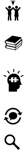 INVESTMENT: Student growth mindset is front-and-center. All students are willing and excited to take risks, share their thinking, and contribute meaningfully throughout all parts of the lesson. Students embrace challenge and work together to support the group’s learning. RIGOR of CONTENT / TASK: Students use what they know to strategically and productively attack the initial problem with logical and flexible thinking. It is designed to maximize thinking and discourse around the key mathematical ideas and how these connect to their other knowledge. Throughout the remainder of class time students are engaged in a range of problems aligned to the content of the AF S&S and the college ready bar.  It is insufficient for students to get the right answer – they must be able to explain how they got it and why it is correct.THINKING: Scholars spend ≥ 85% of the lesson solving problems or discussing concepts connected to the day’s key points through whole group discussion and / or partner work. Facilitation of discourse is leveraged as a means of helping students process new information, explore patterns and structures as they emerge, and share variations in solution methods in order to strengthen their understanding of the content. FEEDBACK: Students receive individual and whole group feedback aligned to the key points to deepen their conceptual understanding and to ensure they meet the standards for oral and written scholar work. Feedback is used as a means of progress monitoring to extend student thinking throughout the introduction and discussion. FOCUS: Students sustain focus and strong scholar habits during partner work time, class discussion and independent work time. There is a sense of ownership over their learning, pushing themselves by asking and answering questions and supporting and leveraging their peers throughout the lesson.INVESTMENT: Student growth mindset is front-and-center. All students are willing and excited to take risks, share their thinking, and contribute meaningfully throughout all parts of the lesson. Students embrace challenge and work together to support the group’s learning. RIGOR of CONTENT / TASK: Students use what they know to strategically and productively attack the initial problem with logical and flexible thinking. It is designed to maximize thinking and discourse around the key mathematical ideas and how these connect to their other knowledge. Throughout the remainder of class time students are engaged in a range of problems aligned to the content of the AF S&S and the college ready bar.  It is insufficient for students to get the right answer – they must be able to explain how they got it and why it is correct.THINKING: Scholars spend ≥ 85% of the lesson solving problems or discussing concepts connected to the day’s key points through whole group discussion and / or partner work. Facilitation of discourse is leveraged as a means of helping students process new information, explore patterns and structures as they emerge, and share variations in solution methods in order to strengthen their understanding of the content. FEEDBACK: Students receive individual and whole group feedback aligned to the key points to deepen their conceptual understanding and to ensure they meet the standards for oral and written scholar work. Feedback is used as a means of progress monitoring to extend student thinking throughout the introduction and discussion. FOCUS: Students sustain focus and strong scholar habits during partner work time, class discussion and independent work time. There is a sense of ownership over their learning, pushing themselves by asking and answering questions and supporting and leveraging their peers throughout the lesson.INVESTMENT: Student growth mindset is front-and-center. All students are willing and excited to take risks, share their thinking, and contribute meaningfully throughout all parts of the lesson. Students embrace challenge and work together to support the group’s learning. RIGOR of CONTENT / TASK: Students use what they know to strategically and productively attack the initial problem with logical and flexible thinking. It is designed to maximize thinking and discourse around the key mathematical ideas and how these connect to their other knowledge. Throughout the remainder of class time students are engaged in a range of problems aligned to the content of the AF S&S and the college ready bar.  It is insufficient for students to get the right answer – they must be able to explain how they got it and why it is correct.THINKING: Scholars spend ≥ 85% of the lesson solving problems or discussing concepts connected to the day’s key points through whole group discussion and / or partner work. Facilitation of discourse is leveraged as a means of helping students process new information, explore patterns and structures as they emerge, and share variations in solution methods in order to strengthen their understanding of the content. FEEDBACK: Students receive individual and whole group feedback aligned to the key points to deepen their conceptual understanding and to ensure they meet the standards for oral and written scholar work. Feedback is used as a means of progress monitoring to extend student thinking throughout the introduction and discussion. FOCUS: Students sustain focus and strong scholar habits during partner work time, class discussion and independent work time. There is a sense of ownership over their learning, pushing themselves by asking and answering questions and supporting and leveraging their peers throughout the lesson.INVESTMENT: Student growth mindset is front-and-center. All students are willing and excited to take risks, share their thinking, and contribute meaningfully throughout all parts of the lesson. Students embrace challenge and work together to support the group’s learning. RIGOR of CONTENT / TASK: Students use what they know to strategically and productively attack the initial problem with logical and flexible thinking. It is designed to maximize thinking and discourse around the key mathematical ideas and how these connect to their other knowledge. Throughout the remainder of class time students are engaged in a range of problems aligned to the content of the AF S&S and the college ready bar.  It is insufficient for students to get the right answer – they must be able to explain how they got it and why it is correct.THINKING: Scholars spend ≥ 85% of the lesson solving problems or discussing concepts connected to the day’s key points through whole group discussion and / or partner work. Facilitation of discourse is leveraged as a means of helping students process new information, explore patterns and structures as they emerge, and share variations in solution methods in order to strengthen their understanding of the content. FEEDBACK: Students receive individual and whole group feedback aligned to the key points to deepen their conceptual understanding and to ensure they meet the standards for oral and written scholar work. Feedback is used as a means of progress monitoring to extend student thinking throughout the introduction and discussion. FOCUS: Students sustain focus and strong scholar habits during partner work time, class discussion and independent work time. There is a sense of ownership over their learning, pushing themselves by asking and answering questions and supporting and leveraging their peers throughout the lesson.INVESTMENT: Student growth mindset is front-and-center. All students are willing and excited to take risks, share their thinking, and contribute meaningfully throughout all parts of the lesson. Students embrace challenge and work together to support the group’s learning. RIGOR of CONTENT / TASK: Students use what they know to strategically and productively attack the initial problem with logical and flexible thinking. It is designed to maximize thinking and discourse around the key mathematical ideas and how these connect to their other knowledge. Throughout the remainder of class time students are engaged in a range of problems aligned to the content of the AF S&S and the college ready bar.  It is insufficient for students to get the right answer – they must be able to explain how they got it and why it is correct.THINKING: Scholars spend ≥ 85% of the lesson solving problems or discussing concepts connected to the day’s key points through whole group discussion and / or partner work. Facilitation of discourse is leveraged as a means of helping students process new information, explore patterns and structures as they emerge, and share variations in solution methods in order to strengthen their understanding of the content. FEEDBACK: Students receive individual and whole group feedback aligned to the key points to deepen their conceptual understanding and to ensure they meet the standards for oral and written scholar work. Feedback is used as a means of progress monitoring to extend student thinking throughout the introduction and discussion. FOCUS: Students sustain focus and strong scholar habits during partner work time, class discussion and independent work time. There is a sense of ownership over their learning, pushing themselves by asking and answering questions and supporting and leveraging their peers throughout the lesson.INVESTMENT: Student growth mindset is front-and-center. All students are willing and excited to take risks, share their thinking, and contribute meaningfully throughout all parts of the lesson. Students embrace challenge and work together to support the group’s learning. RIGOR of CONTENT / TASK: Students use what they know to strategically and productively attack the initial problem with logical and flexible thinking. It is designed to maximize thinking and discourse around the key mathematical ideas and how these connect to their other knowledge. Throughout the remainder of class time students are engaged in a range of problems aligned to the content of the AF S&S and the college ready bar.  It is insufficient for students to get the right answer – they must be able to explain how they got it and why it is correct.THINKING: Scholars spend ≥ 85% of the lesson solving problems or discussing concepts connected to the day’s key points through whole group discussion and / or partner work. Facilitation of discourse is leveraged as a means of helping students process new information, explore patterns and structures as they emerge, and share variations in solution methods in order to strengthen their understanding of the content. FEEDBACK: Students receive individual and whole group feedback aligned to the key points to deepen their conceptual understanding and to ensure they meet the standards for oral and written scholar work. Feedback is used as a means of progress monitoring to extend student thinking throughout the introduction and discussion. FOCUS: Students sustain focus and strong scholar habits during partner work time, class discussion and independent work time. There is a sense of ownership over their learning, pushing themselves by asking and answering questions and supporting and leveraging their peers throughout the lesson.INVESTMENT: Student growth mindset is front-and-center. All students are willing and excited to take risks, share their thinking, and contribute meaningfully throughout all parts of the lesson. Students embrace challenge and work together to support the group’s learning. RIGOR of CONTENT / TASK: Students use what they know to strategically and productively attack the initial problem with logical and flexible thinking. It is designed to maximize thinking and discourse around the key mathematical ideas and how these connect to their other knowledge. Throughout the remainder of class time students are engaged in a range of problems aligned to the content of the AF S&S and the college ready bar.  It is insufficient for students to get the right answer – they must be able to explain how they got it and why it is correct.THINKING: Scholars spend ≥ 85% of the lesson solving problems or discussing concepts connected to the day’s key points through whole group discussion and / or partner work. Facilitation of discourse is leveraged as a means of helping students process new information, explore patterns and structures as they emerge, and share variations in solution methods in order to strengthen their understanding of the content. FEEDBACK: Students receive individual and whole group feedback aligned to the key points to deepen their conceptual understanding and to ensure they meet the standards for oral and written scholar work. Feedback is used as a means of progress monitoring to extend student thinking throughout the introduction and discussion. FOCUS: Students sustain focus and strong scholar habits during partner work time, class discussion and independent work time. There is a sense of ownership over their learning, pushing themselves by asking and answering questions and supporting and leveraging their peers throughout the lesson.Time StampsIntroductionIntroductionIntroductionWorkshopDiscussionIndependent PracticeIndependent PracticeClosing and Exit TicketTime Stamps15-25 min15-25 min15-25 min10 min5 min10-20 min10-20 min5 minWhyHow LongHow LongWhat HappensWhat HappensWhat HappensWhat HappensMarkers of ExcellenceMarkers of ExcellenceIntroduction: Develop meaning through connection making and focus student thinking on prioritized concept and strategy15-25 min15-25 minT gives directions for working on the Intro Problem that are clear and conciseSs work on Intro Problem with a heterogeneous partner showing grit and using agreed upon partner work habits T circulates with clipboard and pen-in-hand to collect and respond to data during work time and to prepare for the pathway of the subsequent discussionT brings the class together and captures what most students have so far on the visual anchor and proceeds to facilitate a discussion based on the data collected:  If < 2/3 correctly approach the intro problem then teacher uses a funneled questioning sequence beginning at the point of error to elicit the key points and records on the VAIf > 2/3 correctly approach the intro problem then teacher engages in a show-call using the questioning in the lesson plan to quickly elicit key points and records on the VA Ss actively participate in class discussion by sharing strategies and understandings related to the problem, asking questions, supporting and refuting their classmates’ thinking, and making connections(when applicable) T poses the Try One More question for students to further solidify or extend their understanding of the key points Ss engage in the consolidate the learning TT as a final CFU to name the math and strategies for the day –  solidifying key points and connecting them to the broader math focus for the day: ex. “Today we are working on _[what key points]__ by thinking about/doing _[how key points]_”T gives directions for working on the Intro Problem that are clear and conciseSs work on Intro Problem with a heterogeneous partner showing grit and using agreed upon partner work habits T circulates with clipboard and pen-in-hand to collect and respond to data during work time and to prepare for the pathway of the subsequent discussionT brings the class together and captures what most students have so far on the visual anchor and proceeds to facilitate a discussion based on the data collected:  If < 2/3 correctly approach the intro problem then teacher uses a funneled questioning sequence beginning at the point of error to elicit the key points and records on the VAIf > 2/3 correctly approach the intro problem then teacher engages in a show-call using the questioning in the lesson plan to quickly elicit key points and records on the VA Ss actively participate in class discussion by sharing strategies and understandings related to the problem, asking questions, supporting and refuting their classmates’ thinking, and making connections(when applicable) T poses the Try One More question for students to further solidify or extend their understanding of the key points Ss engage in the consolidate the learning TT as a final CFU to name the math and strategies for the day –  solidifying key points and connecting them to the broader math focus for the day: ex. “Today we are working on _[what key points]__ by thinking about/doing _[how key points]_”T gives directions for working on the Intro Problem that are clear and conciseSs work on Intro Problem with a heterogeneous partner showing grit and using agreed upon partner work habits T circulates with clipboard and pen-in-hand to collect and respond to data during work time and to prepare for the pathway of the subsequent discussionT brings the class together and captures what most students have so far on the visual anchor and proceeds to facilitate a discussion based on the data collected:  If < 2/3 correctly approach the intro problem then teacher uses a funneled questioning sequence beginning at the point of error to elicit the key points and records on the VAIf > 2/3 correctly approach the intro problem then teacher engages in a show-call using the questioning in the lesson plan to quickly elicit key points and records on the VA Ss actively participate in class discussion by sharing strategies and understandings related to the problem, asking questions, supporting and refuting their classmates’ thinking, and making connections(when applicable) T poses the Try One More question for students to further solidify or extend their understanding of the key points Ss engage in the consolidate the learning TT as a final CFU to name the math and strategies for the day –  solidifying key points and connecting them to the broader math focus for the day: ex. “Today we are working on _[what key points]__ by thinking about/doing _[how key points]_”T gives directions for working on the Intro Problem that are clear and conciseSs work on Intro Problem with a heterogeneous partner showing grit and using agreed upon partner work habits T circulates with clipboard and pen-in-hand to collect and respond to data during work time and to prepare for the pathway of the subsequent discussionT brings the class together and captures what most students have so far on the visual anchor and proceeds to facilitate a discussion based on the data collected:  If < 2/3 correctly approach the intro problem then teacher uses a funneled questioning sequence beginning at the point of error to elicit the key points and records on the VAIf > 2/3 correctly approach the intro problem then teacher engages in a show-call using the questioning in the lesson plan to quickly elicit key points and records on the VA Ss actively participate in class discussion by sharing strategies and understandings related to the problem, asking questions, supporting and refuting their classmates’ thinking, and making connections(when applicable) T poses the Try One More question for students to further solidify or extend their understanding of the key points Ss engage in the consolidate the learning TT as a final CFU to name the math and strategies for the day –  solidifying key points and connecting them to the broader math focus for the day: ex. “Today we are working on _[what key points]__ by thinking about/doing _[how key points]_”Students engage in a concise Intro problem designed to illuminate key points and ensure student heavy-lifting.Ratio of partner work time to class discussion time is inversely proportional and whole class discussion includes multiple students-to-student exchanges T has anticipated the key strategies and misconceptions for the intro problem and can therefore efficiently gather data to inform the discussion and chosen pathSs use agreed upon habits of discussion to discuss and explain strategies, representations, connections and reflections, consistently using evidence and precise mathematical vocabulary to support their claimsSs are able to consolidate the learning in a way that meets the exemplar response and solidifies the key points for the dayT and Ss actions reflect a growth mindset resulting in students willingness to take risks, reflect on one’s own thinking, support and refute classmates’ thinking and ask questions Students engage in a concise Intro problem designed to illuminate key points and ensure student heavy-lifting.Ratio of partner work time to class discussion time is inversely proportional and whole class discussion includes multiple students-to-student exchanges T has anticipated the key strategies and misconceptions for the intro problem and can therefore efficiently gather data to inform the discussion and chosen pathSs use agreed upon habits of discussion to discuss and explain strategies, representations, connections and reflections, consistently using evidence and precise mathematical vocabulary to support their claimsSs are able to consolidate the learning in a way that meets the exemplar response and solidifies the key points for the dayT and Ss actions reflect a growth mindset resulting in students willingness to take risks, reflect on one’s own thinking, support and refute classmates’ thinking and ask questions Workshop: Collaborative processing time to continue to develop understanding of prioritized concept and strategy10 min10 minT gives clear workshop directions Ss work in heterogeneous pairs (or individually) on workshop following agreed upon partner work habits T circulates throughout workshop, pen-in-hand, giving feedback on paper and collecting data to inform the subsequent discussion The first minute of workshop: does everyone understand? Are they on task?Asking students the pre-planned CFU question(s) connected to the key pointsIntervenes and extends individual students as needed (individually and through the interruption)T gives clear workshop directions Ss work in heterogeneous pairs (or individually) on workshop following agreed upon partner work habits T circulates throughout workshop, pen-in-hand, giving feedback on paper and collecting data to inform the subsequent discussion The first minute of workshop: does everyone understand? Are they on task?Asking students the pre-planned CFU question(s) connected to the key pointsIntervenes and extends individual students as needed (individually and through the interruption)T gives clear workshop directions Ss work in heterogeneous pairs (or individually) on workshop following agreed upon partner work habits T circulates throughout workshop, pen-in-hand, giving feedback on paper and collecting data to inform the subsequent discussion The first minute of workshop: does everyone understand? Are they on task?Asking students the pre-planned CFU question(s) connected to the key pointsIntervenes and extends individual students as needed (individually and through the interruption)T gives clear workshop directions Ss work in heterogeneous pairs (or individually) on workshop following agreed upon partner work habits T circulates throughout workshop, pen-in-hand, giving feedback on paper and collecting data to inform the subsequent discussion The first minute of workshop: does everyone understand? Are they on task?Asking students the pre-planned CFU question(s) connected to the key pointsIntervenes and extends individual students as needed (individually and through the interruption)Ss tables (or desks) and materials are organized in the most effective way for them to do the mathSs show persistence through focused and uninterrupted work time and seek help appropriately, only after attempting to make sense of the work on their ownT circulates effectively and efficiently, using pre-planned CFUs and prompts to support student thinking and learning while also collecting data to inform the upcoming discussion Ss tables (or desks) and materials are organized in the most effective way for them to do the mathSs show persistence through focused and uninterrupted work time and seek help appropriately, only after attempting to make sense of the work on their ownT circulates effectively and efficiently, using pre-planned CFUs and prompts to support student thinking and learning while also collecting data to inform the upcoming discussion Discussion: Discuss thinking and work completed during Workshop to clarify lingering misconceptions5 min5 minT uses workshop data to facilitate a discussion around a major misconceptionOR, students share their work/strategies in CPA orderOR, asks students to apply their learning in a new way with an additional exercise (could be a pre-planned written response)  Ss actively engage by asking and answering questions, responding to classmates, explaining strategies, connections and reflections, or writing to explain and apply the learning to their workSs apply the learning to their workT uses workshop data to facilitate a discussion around a major misconceptionOR, students share their work/strategies in CPA orderOR, asks students to apply their learning in a new way with an additional exercise (could be a pre-planned written response)  Ss actively engage by asking and answering questions, responding to classmates, explaining strategies, connections and reflections, or writing to explain and apply the learning to their workSs apply the learning to their workT uses workshop data to facilitate a discussion around a major misconceptionOR, students share their work/strategies in CPA orderOR, asks students to apply their learning in a new way with an additional exercise (could be a pre-planned written response)  Ss actively engage by asking and answering questions, responding to classmates, explaining strategies, connections and reflections, or writing to explain and apply the learning to their workSs apply the learning to their workT uses workshop data to facilitate a discussion around a major misconceptionOR, students share their work/strategies in CPA orderOR, asks students to apply their learning in a new way with an additional exercise (could be a pre-planned written response)  Ss actively engage by asking and answering questions, responding to classmates, explaining strategies, connections and reflections, or writing to explain and apply the learning to their workSs apply the learning to their workThe chosen content and structure of the discussion is applicable to the majority of students based on the data collected during the workshop and is focused on the key points to further student understanding Ss use agreed upon habits of discussion to discuss and explain strategies, representations, connections and reflections, consistently using evidence and precise mathematical vocabulary to support their claimsThe chosen content and structure of the discussion is applicable to the majority of students based on the data collected during the workshop and is focused on the key points to further student understanding Ss use agreed upon habits of discussion to discuss and explain strategies, representations, connections and reflections, consistently using evidence and precise mathematical vocabulary to support their claimsIndependent Practice: Independent processing and internalization of prioritized concept and strategy10-20 min10-20 minSs independently complete IP following the school wide expectations for work timeT circulates, per-in-hand, to ensure engagement and to provide feedback on paper and collect dataT uses pre-planned questions to CFU students and support the development of their understanding T conferences with a small group of students (as needed)T responds to data collected during circulation or plans to respond to data during debrief Ss independently complete IP following the school wide expectations for work timeT circulates, per-in-hand, to ensure engagement and to provide feedback on paper and collect dataT uses pre-planned questions to CFU students and support the development of their understanding T conferences with a small group of students (as needed)T responds to data collected during circulation or plans to respond to data during debrief Ss independently complete IP following the school wide expectations for work timeT circulates, per-in-hand, to ensure engagement and to provide feedback on paper and collect dataT uses pre-planned questions to CFU students and support the development of their understanding T conferences with a small group of students (as needed)T responds to data collected during circulation or plans to respond to data during debrief Ss independently complete IP following the school wide expectations for work timeT circulates, per-in-hand, to ensure engagement and to provide feedback on paper and collect dataT uses pre-planned questions to CFU students and support the development of their understanding T conferences with a small group of students (as needed)T responds to data collected during circulation or plans to respond to data during debrief Ss show persistence through focused and uninterrupted work time and seek help appropriately, only after attempting to make sense of the work on their ownT circulates effectively and efficiently, using pre-planned CFUs and prompts to support student thinking and learningT has uses data appropriately from the workshop to inform the content and structure of the debriefSs show persistence through focused and uninterrupted work time and seek help appropriately, only after attempting to make sense of the work on their ownT circulates effectively and efficiently, using pre-planned CFUs and prompts to support student thinking and learningT has uses data appropriately from the workshop to inform the content and structure of the debriefClosing & Exit Ticket: Summarize and assess day’s learning and make connections to big ideas of the unit5 min5 minT summarizes the key point or big idea for the lesson, as well as reinforces strong character choicesSs actively engage by asking questions, and responding to classmatesT assigned exit ticketSs complete exit ticket independently T summarizes the key point or big idea for the lesson, as well as reinforces strong character choicesSs actively engage by asking questions, and responding to classmatesT assigned exit ticketSs complete exit ticket independently T summarizes the key point or big idea for the lesson, as well as reinforces strong character choicesSs actively engage by asking questions, and responding to classmatesT assigned exit ticketSs complete exit ticket independently T summarizes the key point or big idea for the lesson, as well as reinforces strong character choicesSs actively engage by asking questions, and responding to classmatesT assigned exit ticketSs complete exit ticket independently Debrief is clear and concise, connected to the lesson’s key points and big ideas and allowing adequate time for exit ticket completionDebrief is clear and concise, connected to the lesson’s key points and big ideas and allowing adequate time for exit ticket completionGame Introduction Lesson: Fundamentals of InstructionGame Introduction Lesson: Fundamentals of InstructionGame Introduction Lesson: Fundamentals of InstructionGame Introduction Lesson: Fundamentals of InstructionGame Introduction Lesson: Fundamentals of InstructionGame Introduction Lesson: Fundamentals of InstructionGame Introduction Lesson: Fundamentals of InstructionGame Introduction Lesson: Fundamentals of InstructionGame Introduction Lesson: Fundamentals of InstructionPurposeTo enable students to make connections, identify and practice multiple strategies, and develop deep conceptual understanding through the introduction of a specific concept or skill in a clear and focused fashion with deliberate questioning and a carefully selected game.To reveal and develop students’ interpretations of significant mathematical ideas and how these connect to their other knowledge.To enable students to make connections, identify and practice multiple strategies, and develop deep conceptual understanding through the introduction of a specific concept or skill in a clear and focused fashion with deliberate questioning and a carefully selected game.To reveal and develop students’ interpretations of significant mathematical ideas and how these connect to their other knowledge.To enable students to make connections, identify and practice multiple strategies, and develop deep conceptual understanding through the introduction of a specific concept or skill in a clear and focused fashion with deliberate questioning and a carefully selected game.To reveal and develop students’ interpretations of significant mathematical ideas and how these connect to their other knowledge.To enable students to make connections, identify and practice multiple strategies, and develop deep conceptual understanding through the introduction of a specific concept or skill in a clear and focused fashion with deliberate questioning and a carefully selected game.To reveal and develop students’ interpretations of significant mathematical ideas and how these connect to their other knowledge.To enable students to make connections, identify and practice multiple strategies, and develop deep conceptual understanding through the introduction of a specific concept or skill in a clear and focused fashion with deliberate questioning and a carefully selected game.To reveal and develop students’ interpretations of significant mathematical ideas and how these connect to their other knowledge.To enable students to make connections, identify and practice multiple strategies, and develop deep conceptual understanding through the introduction of a specific concept or skill in a clear and focused fashion with deliberate questioning and a carefully selected game.To reveal and develop students’ interpretations of significant mathematical ideas and how these connect to their other knowledge.To enable students to make connections, identify and practice multiple strategies, and develop deep conceptual understanding through the introduction of a specific concept or skill in a clear and focused fashion with deliberate questioning and a carefully selected game.To reveal and develop students’ interpretations of significant mathematical ideas and how these connect to their other knowledge.To enable students to make connections, identify and practice multiple strategies, and develop deep conceptual understanding through the introduction of a specific concept or skill in a clear and focused fashion with deliberate questioning and a carefully selected game.To reveal and develop students’ interpretations of significant mathematical ideas and how these connect to their other knowledge.Must HavesINVESTMENT: Student growth mindset is front-and-center. All students are willing and excited to take risks, share their thinking, and contribute meaningfully throughout all parts of the lesson. Students embrace challenge and work together to support the group’s learning.RIGOR of CONTENT / TASK: Students use logical and flexible thinking to play the game – discussing and applying a variety of mathematical strategies. It is designed to maximize thinking and discourse around the key mathematical ideas and how these connect to their other knowledge. It is insufficient for students to get the right answer – they must be able to explain how they got it and why it is correct.THINKING: Scholars spend ≥ 85% of the lesson solving problems or discussing concepts connected to the day’s key points through whole group discussion and / or partner work. Facilitation of discourse is leveraged as a means of helping students process new information, explore patterns and structures as they emerge, and share variations in solution methods in order to strengthen their understanding of the content. FEEDBACK: Students receive individual and whole group feedback aligned to the key points to deepen their conceptual understanding and to ensure they meet the standards for oral and written scholar work. Feedback is used as a means of progress monitoring to extend student thinking throughout the mid-workshop interruption and discussion.FOCUS: Students sustain focus and strong scholar habits during partner work time, class discussion and independent work time. There is a sense of ownership over their learning, pushing themselves by asking and answering questions and supporting and leveraging their peers throughout the lesson.INVESTMENT: Student growth mindset is front-and-center. All students are willing and excited to take risks, share their thinking, and contribute meaningfully throughout all parts of the lesson. Students embrace challenge and work together to support the group’s learning.RIGOR of CONTENT / TASK: Students use logical and flexible thinking to play the game – discussing and applying a variety of mathematical strategies. It is designed to maximize thinking and discourse around the key mathematical ideas and how these connect to their other knowledge. It is insufficient for students to get the right answer – they must be able to explain how they got it and why it is correct.THINKING: Scholars spend ≥ 85% of the lesson solving problems or discussing concepts connected to the day’s key points through whole group discussion and / or partner work. Facilitation of discourse is leveraged as a means of helping students process new information, explore patterns and structures as they emerge, and share variations in solution methods in order to strengthen their understanding of the content. FEEDBACK: Students receive individual and whole group feedback aligned to the key points to deepen their conceptual understanding and to ensure they meet the standards for oral and written scholar work. Feedback is used as a means of progress monitoring to extend student thinking throughout the mid-workshop interruption and discussion.FOCUS: Students sustain focus and strong scholar habits during partner work time, class discussion and independent work time. There is a sense of ownership over their learning, pushing themselves by asking and answering questions and supporting and leveraging their peers throughout the lesson.INVESTMENT: Student growth mindset is front-and-center. All students are willing and excited to take risks, share their thinking, and contribute meaningfully throughout all parts of the lesson. Students embrace challenge and work together to support the group’s learning.RIGOR of CONTENT / TASK: Students use logical and flexible thinking to play the game – discussing and applying a variety of mathematical strategies. It is designed to maximize thinking and discourse around the key mathematical ideas and how these connect to their other knowledge. It is insufficient for students to get the right answer – they must be able to explain how they got it and why it is correct.THINKING: Scholars spend ≥ 85% of the lesson solving problems or discussing concepts connected to the day’s key points through whole group discussion and / or partner work. Facilitation of discourse is leveraged as a means of helping students process new information, explore patterns and structures as they emerge, and share variations in solution methods in order to strengthen their understanding of the content. FEEDBACK: Students receive individual and whole group feedback aligned to the key points to deepen their conceptual understanding and to ensure they meet the standards for oral and written scholar work. Feedback is used as a means of progress monitoring to extend student thinking throughout the mid-workshop interruption and discussion.FOCUS: Students sustain focus and strong scholar habits during partner work time, class discussion and independent work time. There is a sense of ownership over their learning, pushing themselves by asking and answering questions and supporting and leveraging their peers throughout the lesson.INVESTMENT: Student growth mindset is front-and-center. All students are willing and excited to take risks, share their thinking, and contribute meaningfully throughout all parts of the lesson. Students embrace challenge and work together to support the group’s learning.RIGOR of CONTENT / TASK: Students use logical and flexible thinking to play the game – discussing and applying a variety of mathematical strategies. It is designed to maximize thinking and discourse around the key mathematical ideas and how these connect to their other knowledge. It is insufficient for students to get the right answer – they must be able to explain how they got it and why it is correct.THINKING: Scholars spend ≥ 85% of the lesson solving problems or discussing concepts connected to the day’s key points through whole group discussion and / or partner work. Facilitation of discourse is leveraged as a means of helping students process new information, explore patterns and structures as they emerge, and share variations in solution methods in order to strengthen their understanding of the content. FEEDBACK: Students receive individual and whole group feedback aligned to the key points to deepen their conceptual understanding and to ensure they meet the standards for oral and written scholar work. Feedback is used as a means of progress monitoring to extend student thinking throughout the mid-workshop interruption and discussion.FOCUS: Students sustain focus and strong scholar habits during partner work time, class discussion and independent work time. There is a sense of ownership over their learning, pushing themselves by asking and answering questions and supporting and leveraging their peers throughout the lesson.INVESTMENT: Student growth mindset is front-and-center. All students are willing and excited to take risks, share their thinking, and contribute meaningfully throughout all parts of the lesson. Students embrace challenge and work together to support the group’s learning.RIGOR of CONTENT / TASK: Students use logical and flexible thinking to play the game – discussing and applying a variety of mathematical strategies. It is designed to maximize thinking and discourse around the key mathematical ideas and how these connect to their other knowledge. It is insufficient for students to get the right answer – they must be able to explain how they got it and why it is correct.THINKING: Scholars spend ≥ 85% of the lesson solving problems or discussing concepts connected to the day’s key points through whole group discussion and / or partner work. Facilitation of discourse is leveraged as a means of helping students process new information, explore patterns and structures as they emerge, and share variations in solution methods in order to strengthen their understanding of the content. FEEDBACK: Students receive individual and whole group feedback aligned to the key points to deepen their conceptual understanding and to ensure they meet the standards for oral and written scholar work. Feedback is used as a means of progress monitoring to extend student thinking throughout the mid-workshop interruption and discussion.FOCUS: Students sustain focus and strong scholar habits during partner work time, class discussion and independent work time. There is a sense of ownership over their learning, pushing themselves by asking and answering questions and supporting and leveraging their peers throughout the lesson.INVESTMENT: Student growth mindset is front-and-center. All students are willing and excited to take risks, share their thinking, and contribute meaningfully throughout all parts of the lesson. Students embrace challenge and work together to support the group’s learning.RIGOR of CONTENT / TASK: Students use logical and flexible thinking to play the game – discussing and applying a variety of mathematical strategies. It is designed to maximize thinking and discourse around the key mathematical ideas and how these connect to their other knowledge. It is insufficient for students to get the right answer – they must be able to explain how they got it and why it is correct.THINKING: Scholars spend ≥ 85% of the lesson solving problems or discussing concepts connected to the day’s key points through whole group discussion and / or partner work. Facilitation of discourse is leveraged as a means of helping students process new information, explore patterns and structures as they emerge, and share variations in solution methods in order to strengthen their understanding of the content. FEEDBACK: Students receive individual and whole group feedback aligned to the key points to deepen their conceptual understanding and to ensure they meet the standards for oral and written scholar work. Feedback is used as a means of progress monitoring to extend student thinking throughout the mid-workshop interruption and discussion.FOCUS: Students sustain focus and strong scholar habits during partner work time, class discussion and independent work time. There is a sense of ownership over their learning, pushing themselves by asking and answering questions and supporting and leveraging their peers throughout the lesson.INVESTMENT: Student growth mindset is front-and-center. All students are willing and excited to take risks, share their thinking, and contribute meaningfully throughout all parts of the lesson. Students embrace challenge and work together to support the group’s learning.RIGOR of CONTENT / TASK: Students use logical and flexible thinking to play the game – discussing and applying a variety of mathematical strategies. It is designed to maximize thinking and discourse around the key mathematical ideas and how these connect to their other knowledge. It is insufficient for students to get the right answer – they must be able to explain how they got it and why it is correct.THINKING: Scholars spend ≥ 85% of the lesson solving problems or discussing concepts connected to the day’s key points through whole group discussion and / or partner work. Facilitation of discourse is leveraged as a means of helping students process new information, explore patterns and structures as they emerge, and share variations in solution methods in order to strengthen their understanding of the content. FEEDBACK: Students receive individual and whole group feedback aligned to the key points to deepen their conceptual understanding and to ensure they meet the standards for oral and written scholar work. Feedback is used as a means of progress monitoring to extend student thinking throughout the mid-workshop interruption and discussion.FOCUS: Students sustain focus and strong scholar habits during partner work time, class discussion and independent work time. There is a sense of ownership over their learning, pushing themselves by asking and answering questions and supporting and leveraging their peers throughout the lesson.Time StampsIntroductionIntroductionIntroductionWorkshopMid-Workshop Interruption Mid-Workshop Interruption DiscussionClosing Time Stamps10-15 min10-15 min10-15 min15-20 min2-3 min2-3 min5-10 min3-5 minWhyHow LongHow LongWhat HappensWhat HappensWhat HappensMarkers of ExcellenceMarkers of ExcellenceMarkers of ExcellenceIntroduction: Develop initial understanding of the concept, the associated strategies, and the game used to practice the concept10-15 min10-15 minT introduces that math: “today in math, we’re working on X by playing Y”T posts a clear visual anchor naming the steps in kid friendly language with space to record student elicited strategies T models the game (including material expectations) while referring to the steps on the visual anchorT asks students to “figure out the math” and articulate the strategies through a pre-planned TT questionT circulates and “hunts” for key strategies to share during the discussionSs use agreed upon habits of discussion to participate in class discussion by sharing strategies and understandings related to the game, asking questions and responding to their classmates T organizes elicited strategies in CPA order on visual anchorT and Ss play a final round of the game as a final CFU to ensure students are ready for workshop, referring to the visual anchor and the previously elicited strategiesT concludes the introduction with a consolidate the learning TT where students name the math and strategies for the day: ex. “Today we are working on _[what key points]__ by thinking about/doing _[how key points]_” T introduces that math: “today in math, we’re working on X by playing Y”T posts a clear visual anchor naming the steps in kid friendly language with space to record student elicited strategies T models the game (including material expectations) while referring to the steps on the visual anchorT asks students to “figure out the math” and articulate the strategies through a pre-planned TT questionT circulates and “hunts” for key strategies to share during the discussionSs use agreed upon habits of discussion to participate in class discussion by sharing strategies and understandings related to the game, asking questions and responding to their classmates T organizes elicited strategies in CPA order on visual anchorT and Ss play a final round of the game as a final CFU to ensure students are ready for workshop, referring to the visual anchor and the previously elicited strategiesT concludes the introduction with a consolidate the learning TT where students name the math and strategies for the day: ex. “Today we are working on _[what key points]__ by thinking about/doing _[how key points]_” T introduces that math: “today in math, we’re working on X by playing Y”T posts a clear visual anchor naming the steps in kid friendly language with space to record student elicited strategies T models the game (including material expectations) while referring to the steps on the visual anchorT asks students to “figure out the math” and articulate the strategies through a pre-planned TT questionT circulates and “hunts” for key strategies to share during the discussionSs use agreed upon habits of discussion to participate in class discussion by sharing strategies and understandings related to the game, asking questions and responding to their classmates T organizes elicited strategies in CPA order on visual anchorT and Ss play a final round of the game as a final CFU to ensure students are ready for workshop, referring to the visual anchor and the previously elicited strategiesT concludes the introduction with a consolidate the learning TT where students name the math and strategies for the day: ex. “Today we are working on _[what key points]__ by thinking about/doing _[how key points]_” T has pre-made the visual anchor with clear kid friendly steps for the game and space to add student strategies elicited during the discussionT models the game NOT the math while consistently referring to the visual anchor to support independence during workshopT has anticipated the key strategies to elicit during the TT and therefore can efficiently “hunt” and facilitate a discussion Ss name the strategies to support the co-creation of the visual anchor, consistently using evidence and precise mathematical vocabulary to support their claims: ex. “I used __[strategy]__. It looks like __[explains how to apply]__.”T and Ss actions reflect a growth mindset resulting in students willingness to take risks, reflect on one’s own thinking, support and refute classmates’ thinking and ask questions Ss are able to consolidate the learning in a way that meets the exemplar response and solidifies the key points for the dayT has pre-made the visual anchor with clear kid friendly steps for the game and space to add student strategies elicited during the discussionT models the game NOT the math while consistently referring to the visual anchor to support independence during workshopT has anticipated the key strategies to elicit during the TT and therefore can efficiently “hunt” and facilitate a discussion Ss name the strategies to support the co-creation of the visual anchor, consistently using evidence and precise mathematical vocabulary to support their claims: ex. “I used __[strategy]__. It looks like __[explains how to apply]__.”T and Ss actions reflect a growth mindset resulting in students willingness to take risks, reflect on one’s own thinking, support and refute classmates’ thinking and ask questions Ss are able to consolidate the learning in a way that meets the exemplar response and solidifies the key points for the dayT has pre-made the visual anchor with clear kid friendly steps for the game and space to add student strategies elicited during the discussionT models the game NOT the math while consistently referring to the visual anchor to support independence during workshopT has anticipated the key strategies to elicit during the TT and therefore can efficiently “hunt” and facilitate a discussion Ss name the strategies to support the co-creation of the visual anchor, consistently using evidence and precise mathematical vocabulary to support their claims: ex. “I used __[strategy]__. It looks like __[explains how to apply]__.”T and Ss actions reflect a growth mindset resulting in students willingness to take risks, reflect on one’s own thinking, support and refute classmates’ thinking and ask questions Ss are able to consolidate the learning in a way that meets the exemplar response and solidifies the key points for the dayWorkshop: Collaborative processing time to continue to develop understanding of prioritized concept and strategy15-20 min15-20 minT circulates throughout workshop, pen-in-hand, giving feedback on paper and collecting data The first minute of workshop: does everyone understand? Are they on task?Asking students the pre-planned CFU question(s) connected to the key pointsIntervenes and extends individual students as neededCollecting data to inform the subsequent Mid-Workshop Interruption and DiscussionSs work in heterogeneous pairs (or individually) on workshop game following school wide expectations for work timeT circulates throughout workshop, pen-in-hand, giving feedback on paper and collecting data The first minute of workshop: does everyone understand? Are they on task?Asking students the pre-planned CFU question(s) connected to the key pointsIntervenes and extends individual students as neededCollecting data to inform the subsequent Mid-Workshop Interruption and DiscussionSs work in heterogeneous pairs (or individually) on workshop game following school wide expectations for work timeT circulates throughout workshop, pen-in-hand, giving feedback on paper and collecting data The first minute of workshop: does everyone understand? Are they on task?Asking students the pre-planned CFU question(s) connected to the key pointsIntervenes and extends individual students as neededCollecting data to inform the subsequent Mid-Workshop Interruption and DiscussionSs work in heterogeneous pairs (or individually) on workshop game following school wide expectations for work timeMaterials have been organized in an efficient way to distributeSs tables (or desks) are organized in the most effective way for them to do the mathSs show persistence through focused and uninterrupted work time and seek help appropriately, only after attempting to make sense of the work on their ownT circulates effectively and efficiently, using pre-planned CFUs and prompts to support student thinking and learningT is collecting data to inform the upcoming discussion as well as any need for an interruptionMaterials have been organized in an efficient way to distributeSs tables (or desks) are organized in the most effective way for them to do the mathSs show persistence through focused and uninterrupted work time and seek help appropriately, only after attempting to make sense of the work on their ownT circulates effectively and efficiently, using pre-planned CFUs and prompts to support student thinking and learningT is collecting data to inform the upcoming discussion as well as any need for an interruptionMaterials have been organized in an efficient way to distributeSs tables (or desks) are organized in the most effective way for them to do the mathSs show persistence through focused and uninterrupted work time and seek help appropriately, only after attempting to make sense of the work on their ownT circulates effectively and efficiently, using pre-planned CFUs and prompts to support student thinking and learningT is collecting data to inform the upcoming discussion as well as any need for an interruptionMid-Workshop Interruption: Teacher names efficient strategies from observations and/or clarifies a shared misconceptionminminT brings the class together to respond to dataIf < 2/3 correctly applying strategies then teacher addresses the misconception to clarify and solidify key points If > 2/3 correctly approach the intro problem then teacher shares the more efficient strategy to solidify key points and encourage more student to use itSs listen and participate by sharing strategies and understandings related to the problem and apply the learning to their workT brings the class together to respond to dataIf < 2/3 correctly applying strategies then teacher addresses the misconception to clarify and solidify key points If > 2/3 correctly approach the intro problem then teacher shares the more efficient strategy to solidify key points and encourage more student to use itSs listen and participate by sharing strategies and understandings related to the problem and apply the learning to their workT brings the class together to respond to dataIf < 2/3 correctly applying strategies then teacher addresses the misconception to clarify and solidify key points If > 2/3 correctly approach the intro problem then teacher shares the more efficient strategy to solidify key points and encourage more student to use itSs listen and participate by sharing strategies and understandings related to the problem and apply the learning to their workT interrupts students, requiring 100% of students to stop working and give their full attentionT appropriately uses data from the workshop to inform the decision pathway of the discussion so it is relevant to the majority of students The workshop is clear and concise, allowing all students to apply the learning to their work when sent back into workshop T interrupts students, requiring 100% of students to stop working and give their full attentionT appropriately uses data from the workshop to inform the decision pathway of the discussion so it is relevant to the majority of students The workshop is clear and concise, allowing all students to apply the learning to their work when sent back into workshop T interrupts students, requiring 100% of students to stop working and give their full attentionT appropriately uses data from the workshop to inform the decision pathway of the discussion so it is relevant to the majority of students The workshop is clear and concise, allowing all students to apply the learning to their work when sent back into workshop Discussion: Summarize the day’s learning, share efficient strategies, clarify misconceptions, and/or apply strategies to a new problem5-10 min5-10 minT using workshop data to facilitate a discussion around a major misconception (< 2/3 successful)OR, students share their work/strategies in CPA order OR, asks students to apply their learning in a new way with an additional exercise T keeps the discussion focused on the aim and the strategies in order to cement key pointsSs actively engage by asking and answering questions, responding to classmates, explaining strategies, connections and reflections, or writing to explainT using workshop data to facilitate a discussion around a major misconception (< 2/3 successful)OR, students share their work/strategies in CPA order OR, asks students to apply their learning in a new way with an additional exercise T keeps the discussion focused on the aim and the strategies in order to cement key pointsSs actively engage by asking and answering questions, responding to classmates, explaining strategies, connections and reflections, or writing to explainT using workshop data to facilitate a discussion around a major misconception (< 2/3 successful)OR, students share their work/strategies in CPA order OR, asks students to apply their learning in a new way with an additional exercise T keeps the discussion focused on the aim and the strategies in order to cement key pointsSs actively engage by asking and answering questions, responding to classmates, explaining strategies, connections and reflections, or writing to explainThe chosen entry point and structure of class discussion is applicable to the majority of students based on the data and pushes their understanding of the key points Ss discuss through multiple peer to peer exchanges in order to explain strategies, representations, connections and reflections, consistently using evidence to support their claimsThe chosen entry point and structure of class discussion is applicable to the majority of students based on the data and pushes their understanding of the key points Ss discuss through multiple peer to peer exchanges in order to explain strategies, representations, connections and reflections, consistently using evidence to support their claimsThe chosen entry point and structure of class discussion is applicable to the majority of students based on the data and pushes their understanding of the key points Ss discuss through multiple peer to peer exchanges in order to explain strategies, representations, connections and reflections, consistently using evidence to support their claimsClosing: As relevant, students complete an exit ticket or skill fluency practice to show evidence of learning3-5 min3-5 minT assigned exit ticketSs complete exit ticket independently and without interruption T assigned exit ticketSs complete exit ticket independently and without interruption T assigned exit ticketSs complete exit ticket independently and without interruption S maintain focused independent work  S maintain focused independent work  S maintain focused independent work  Task Based Lesson: Fundamentals of InstructionTask Based Lesson: Fundamentals of InstructionTask Based Lesson: Fundamentals of InstructionTask Based Lesson: Fundamentals of InstructionTask Based Lesson: Fundamentals of InstructionTask Based Lesson: Fundamentals of InstructionTask Based Lesson: Fundamentals of InstructionTask Based Lesson: Fundamentals of InstructionTask Based Lesson: Fundamentals of InstructionTask Based Lesson: Fundamentals of InstructionTask Based Lesson: Fundamentals of InstructionPurposeStudents make sense of the mathematics they’ve learned by working on a problem solving task and leveraging the knowledge they bring to math class to apply their math flexibly to non-routine, unstructured problems, both from pure math and from the real world.To shift the heavy lifting to scholars.Students make sense of the mathematics they’ve learned by working on a problem solving task and leveraging the knowledge they bring to math class to apply their math flexibly to non-routine, unstructured problems, both from pure math and from the real world.To shift the heavy lifting to scholars.Students make sense of the mathematics they’ve learned by working on a problem solving task and leveraging the knowledge they bring to math class to apply their math flexibly to non-routine, unstructured problems, both from pure math and from the real world.To shift the heavy lifting to scholars.Students make sense of the mathematics they’ve learned by working on a problem solving task and leveraging the knowledge they bring to math class to apply their math flexibly to non-routine, unstructured problems, both from pure math and from the real world.To shift the heavy lifting to scholars.Students make sense of the mathematics they’ve learned by working on a problem solving task and leveraging the knowledge they bring to math class to apply their math flexibly to non-routine, unstructured problems, both from pure math and from the real world.To shift the heavy lifting to scholars.Students make sense of the mathematics they’ve learned by working on a problem solving task and leveraging the knowledge they bring to math class to apply their math flexibly to non-routine, unstructured problems, both from pure math and from the real world.To shift the heavy lifting to scholars.Students make sense of the mathematics they’ve learned by working on a problem solving task and leveraging the knowledge they bring to math class to apply their math flexibly to non-routine, unstructured problems, both from pure math and from the real world.To shift the heavy lifting to scholars.Students make sense of the mathematics they’ve learned by working on a problem solving task and leveraging the knowledge they bring to math class to apply their math flexibly to non-routine, unstructured problems, both from pure math and from the real world.To shift the heavy lifting to scholars.Students make sense of the mathematics they’ve learned by working on a problem solving task and leveraging the knowledge they bring to math class to apply their math flexibly to non-routine, unstructured problems, both from pure math and from the real world.To shift the heavy lifting to scholars.Students make sense of the mathematics they’ve learned by working on a problem solving task and leveraging the knowledge they bring to math class to apply their math flexibly to non-routine, unstructured problems, both from pure math and from the real world.To shift the heavy lifting to scholars.Must HavesINVESTMENT: Student growth mindset is front-and-center. All students are willing and excited to take risks, share their thinking, and contribute meaningfully throughout all parts of the lesson. Students embrace challenge and work together to support the group’s learning.RIGOR of CONTENT / TASK: Students use what they know to strategically and productively attack the task during exploration with logical and flexible thinking. It is designed to push students to apply multiple concepts in a new and challenging context in order to maximize thinking and discourse. It is insufficient for students to get the right answer – they must be able to explain how they got it and why it is correct. THINKING: Scholars spend ≥ 85% of the lesson solving the core tasks or discussing concepts connected to the day’s key points through whole group discussion and / or partner work. Students begin working on the task within the first 5 minutes of class and the facilitation of discourse is leveraged as a means of explore patterns and structures as they emerge, and share variations in solution methods in order to strengthen their understanding of the content. Most of the time and focus of discussion is on the thinking process, progress and reflecting on wrong answers, not on getting the answer.FEEDBACK: Students receive individual and whole group feedback to deepen their conceptual understanding and problem solving approach. Feedback is used as a means of progress monitoring to extend student thinking throughout the discussion and evaluation. FOCUS: Students sustain focus and strong scholar habits during partner work time, class discussion and independent work time. There is a sense of ownership over their learning, pushing themselves by asking and answering questions and supporting and leveraging their peers throughout the lesson.INVESTMENT: Student growth mindset is front-and-center. All students are willing and excited to take risks, share their thinking, and contribute meaningfully throughout all parts of the lesson. Students embrace challenge and work together to support the group’s learning.RIGOR of CONTENT / TASK: Students use what they know to strategically and productively attack the task during exploration with logical and flexible thinking. It is designed to push students to apply multiple concepts in a new and challenging context in order to maximize thinking and discourse. It is insufficient for students to get the right answer – they must be able to explain how they got it and why it is correct. THINKING: Scholars spend ≥ 85% of the lesson solving the core tasks or discussing concepts connected to the day’s key points through whole group discussion and / or partner work. Students begin working on the task within the first 5 minutes of class and the facilitation of discourse is leveraged as a means of explore patterns and structures as they emerge, and share variations in solution methods in order to strengthen their understanding of the content. Most of the time and focus of discussion is on the thinking process, progress and reflecting on wrong answers, not on getting the answer.FEEDBACK: Students receive individual and whole group feedback to deepen their conceptual understanding and problem solving approach. Feedback is used as a means of progress monitoring to extend student thinking throughout the discussion and evaluation. FOCUS: Students sustain focus and strong scholar habits during partner work time, class discussion and independent work time. There is a sense of ownership over their learning, pushing themselves by asking and answering questions and supporting and leveraging their peers throughout the lesson.INVESTMENT: Student growth mindset is front-and-center. All students are willing and excited to take risks, share their thinking, and contribute meaningfully throughout all parts of the lesson. Students embrace challenge and work together to support the group’s learning.RIGOR of CONTENT / TASK: Students use what they know to strategically and productively attack the task during exploration with logical and flexible thinking. It is designed to push students to apply multiple concepts in a new and challenging context in order to maximize thinking and discourse. It is insufficient for students to get the right answer – they must be able to explain how they got it and why it is correct. THINKING: Scholars spend ≥ 85% of the lesson solving the core tasks or discussing concepts connected to the day’s key points through whole group discussion and / or partner work. Students begin working on the task within the first 5 minutes of class and the facilitation of discourse is leveraged as a means of explore patterns and structures as they emerge, and share variations in solution methods in order to strengthen their understanding of the content. Most of the time and focus of discussion is on the thinking process, progress and reflecting on wrong answers, not on getting the answer.FEEDBACK: Students receive individual and whole group feedback to deepen their conceptual understanding and problem solving approach. Feedback is used as a means of progress monitoring to extend student thinking throughout the discussion and evaluation. FOCUS: Students sustain focus and strong scholar habits during partner work time, class discussion and independent work time. There is a sense of ownership over their learning, pushing themselves by asking and answering questions and supporting and leveraging their peers throughout the lesson.INVESTMENT: Student growth mindset is front-and-center. All students are willing and excited to take risks, share their thinking, and contribute meaningfully throughout all parts of the lesson. Students embrace challenge and work together to support the group’s learning.RIGOR of CONTENT / TASK: Students use what they know to strategically and productively attack the task during exploration with logical and flexible thinking. It is designed to push students to apply multiple concepts in a new and challenging context in order to maximize thinking and discourse. It is insufficient for students to get the right answer – they must be able to explain how they got it and why it is correct. THINKING: Scholars spend ≥ 85% of the lesson solving the core tasks or discussing concepts connected to the day’s key points through whole group discussion and / or partner work. Students begin working on the task within the first 5 minutes of class and the facilitation of discourse is leveraged as a means of explore patterns and structures as they emerge, and share variations in solution methods in order to strengthen their understanding of the content. Most of the time and focus of discussion is on the thinking process, progress and reflecting on wrong answers, not on getting the answer.FEEDBACK: Students receive individual and whole group feedback to deepen their conceptual understanding and problem solving approach. Feedback is used as a means of progress monitoring to extend student thinking throughout the discussion and evaluation. FOCUS: Students sustain focus and strong scholar habits during partner work time, class discussion and independent work time. There is a sense of ownership over their learning, pushing themselves by asking and answering questions and supporting and leveraging their peers throughout the lesson.INVESTMENT: Student growth mindset is front-and-center. All students are willing and excited to take risks, share their thinking, and contribute meaningfully throughout all parts of the lesson. Students embrace challenge and work together to support the group’s learning.RIGOR of CONTENT / TASK: Students use what they know to strategically and productively attack the task during exploration with logical and flexible thinking. It is designed to push students to apply multiple concepts in a new and challenging context in order to maximize thinking and discourse. It is insufficient for students to get the right answer – they must be able to explain how they got it and why it is correct. THINKING: Scholars spend ≥ 85% of the lesson solving the core tasks or discussing concepts connected to the day’s key points through whole group discussion and / or partner work. Students begin working on the task within the first 5 minutes of class and the facilitation of discourse is leveraged as a means of explore patterns and structures as they emerge, and share variations in solution methods in order to strengthen their understanding of the content. Most of the time and focus of discussion is on the thinking process, progress and reflecting on wrong answers, not on getting the answer.FEEDBACK: Students receive individual and whole group feedback to deepen their conceptual understanding and problem solving approach. Feedback is used as a means of progress monitoring to extend student thinking throughout the discussion and evaluation. FOCUS: Students sustain focus and strong scholar habits during partner work time, class discussion and independent work time. There is a sense of ownership over their learning, pushing themselves by asking and answering questions and supporting and leveraging their peers throughout the lesson.INVESTMENT: Student growth mindset is front-and-center. All students are willing and excited to take risks, share their thinking, and contribute meaningfully throughout all parts of the lesson. Students embrace challenge and work together to support the group’s learning.RIGOR of CONTENT / TASK: Students use what they know to strategically and productively attack the task during exploration with logical and flexible thinking. It is designed to push students to apply multiple concepts in a new and challenging context in order to maximize thinking and discourse. It is insufficient for students to get the right answer – they must be able to explain how they got it and why it is correct. THINKING: Scholars spend ≥ 85% of the lesson solving the core tasks or discussing concepts connected to the day’s key points through whole group discussion and / or partner work. Students begin working on the task within the first 5 minutes of class and the facilitation of discourse is leveraged as a means of explore patterns and structures as they emerge, and share variations in solution methods in order to strengthen their understanding of the content. Most of the time and focus of discussion is on the thinking process, progress and reflecting on wrong answers, not on getting the answer.FEEDBACK: Students receive individual and whole group feedback to deepen their conceptual understanding and problem solving approach. Feedback is used as a means of progress monitoring to extend student thinking throughout the discussion and evaluation. FOCUS: Students sustain focus and strong scholar habits during partner work time, class discussion and independent work time. There is a sense of ownership over their learning, pushing themselves by asking and answering questions and supporting and leveraging their peers throughout the lesson.INVESTMENT: Student growth mindset is front-and-center. All students are willing and excited to take risks, share their thinking, and contribute meaningfully throughout all parts of the lesson. Students embrace challenge and work together to support the group’s learning.RIGOR of CONTENT / TASK: Students use what they know to strategically and productively attack the task during exploration with logical and flexible thinking. It is designed to push students to apply multiple concepts in a new and challenging context in order to maximize thinking and discourse. It is insufficient for students to get the right answer – they must be able to explain how they got it and why it is correct. THINKING: Scholars spend ≥ 85% of the lesson solving the core tasks or discussing concepts connected to the day’s key points through whole group discussion and / or partner work. Students begin working on the task within the first 5 minutes of class and the facilitation of discourse is leveraged as a means of explore patterns and structures as they emerge, and share variations in solution methods in order to strengthen their understanding of the content. Most of the time and focus of discussion is on the thinking process, progress and reflecting on wrong answers, not on getting the answer.FEEDBACK: Students receive individual and whole group feedback to deepen their conceptual understanding and problem solving approach. Feedback is used as a means of progress monitoring to extend student thinking throughout the discussion and evaluation. FOCUS: Students sustain focus and strong scholar habits during partner work time, class discussion and independent work time. There is a sense of ownership over their learning, pushing themselves by asking and answering questions and supporting and leveraging their peers throughout the lesson.INVESTMENT: Student growth mindset is front-and-center. All students are willing and excited to take risks, share their thinking, and contribute meaningfully throughout all parts of the lesson. Students embrace challenge and work together to support the group’s learning.RIGOR of CONTENT / TASK: Students use what they know to strategically and productively attack the task during exploration with logical and flexible thinking. It is designed to push students to apply multiple concepts in a new and challenging context in order to maximize thinking and discourse. It is insufficient for students to get the right answer – they must be able to explain how they got it and why it is correct. THINKING: Scholars spend ≥ 85% of the lesson solving the core tasks or discussing concepts connected to the day’s key points through whole group discussion and / or partner work. Students begin working on the task within the first 5 minutes of class and the facilitation of discourse is leveraged as a means of explore patterns and structures as they emerge, and share variations in solution methods in order to strengthen their understanding of the content. Most of the time and focus of discussion is on the thinking process, progress and reflecting on wrong answers, not on getting the answer.FEEDBACK: Students receive individual and whole group feedback to deepen their conceptual understanding and problem solving approach. Feedback is used as a means of progress monitoring to extend student thinking throughout the discussion and evaluation. FOCUS: Students sustain focus and strong scholar habits during partner work time, class discussion and independent work time. There is a sense of ownership over their learning, pushing themselves by asking and answering questions and supporting and leveraging their peers throughout the lesson.INVESTMENT: Student growth mindset is front-and-center. All students are willing and excited to take risks, share their thinking, and contribute meaningfully throughout all parts of the lesson. Students embrace challenge and work together to support the group’s learning.RIGOR of CONTENT / TASK: Students use what they know to strategically and productively attack the task during exploration with logical and flexible thinking. It is designed to push students to apply multiple concepts in a new and challenging context in order to maximize thinking and discourse. It is insufficient for students to get the right answer – they must be able to explain how they got it and why it is correct. THINKING: Scholars spend ≥ 85% of the lesson solving the core tasks or discussing concepts connected to the day’s key points through whole group discussion and / or partner work. Students begin working on the task within the first 5 minutes of class and the facilitation of discourse is leveraged as a means of explore patterns and structures as they emerge, and share variations in solution methods in order to strengthen their understanding of the content. Most of the time and focus of discussion is on the thinking process, progress and reflecting on wrong answers, not on getting the answer.FEEDBACK: Students receive individual and whole group feedback to deepen their conceptual understanding and problem solving approach. Feedback is used as a means of progress monitoring to extend student thinking throughout the discussion and evaluation. FOCUS: Students sustain focus and strong scholar habits during partner work time, class discussion and independent work time. There is a sense of ownership over their learning, pushing themselves by asking and answering questions and supporting and leveraging their peers throughout the lesson.Time StampsUnderstandUnderstandExplorationExplorationExplorationDiscussionExtensionExtensionExtensionEvaluationTime Stamps3-5 min3-5 min10-12 min10-12 min10-12 min15-20 min10-15 min10-15 min10-15 min5-10 minTime StampsIf the task selected requires more exploration time and/or discussion time, the sequence below may be utilizedIf the task selected requires more exploration time and/or discussion time, the sequence below may be utilizedIf the task selected requires more exploration time and/or discussion time, the sequence below may be utilizedIf the task selected requires more exploration time and/or discussion time, the sequence below may be utilizedIf the task selected requires more exploration time and/or discussion time, the sequence below may be utilizedIf the task selected requires more exploration time and/or discussion time, the sequence below may be utilizedIf the task selected requires more exploration time and/or discussion time, the sequence below may be utilizedIf the task selected requires more exploration time and/or discussion time, the sequence below may be utilizedIf the task selected requires more exploration time and/or discussion time, the sequence below may be utilizedIf the task selected requires more exploration time and/or discussion time, the sequence below may be utilizedTime StampsUnderstandUnderstandUnderstandExplorationExplorationExplorationExplorationDiscussionDiscussionDiscussionTime Stamps3-5 min3-5 min3-5 min20-30 min20-30 min20-30 min20-30 min20-32 min20-32 min20-32 minWhyWhyHow LongHow LongHow LongWhat HappensWhat HappensWhat HappensWhat HappensMarkers of ExcellenceMarkers of ExcellenceUnderstand: Initial engagement by students to visualize and understand the task and what the solution requiresUnderstand: Initial engagement by students to visualize and understand the task and what the solution requires3-5 min3-5 min3-5 minT directs students to carefully read the task or reads the task to students (2-3x)Ss carefully read and annotate (as appropriate) the problem T asks students pre-planned questions to demonstrate understanding of the content and prompt of the task (may clarify obscure vocabulary): “What do we need to figure out? What do we know?”Ss ask and answer questions to clarify understandingT provides directions for the Exploration T directs students to carefully read the task or reads the task to students (2-3x)Ss carefully read and annotate (as appropriate) the problem T asks students pre-planned questions to demonstrate understanding of the content and prompt of the task (may clarify obscure vocabulary): “What do we need to figure out? What do we know?”Ss ask and answer questions to clarify understandingT provides directions for the Exploration T directs students to carefully read the task or reads the task to students (2-3x)Ss carefully read and annotate (as appropriate) the problem T asks students pre-planned questions to demonstrate understanding of the content and prompt of the task (may clarify obscure vocabulary): “What do we need to figure out? What do we know?”Ss ask and answer questions to clarify understandingT provides directions for the Exploration T directs students to carefully read the task or reads the task to students (2-3x)Ss carefully read and annotate (as appropriate) the problem T asks students pre-planned questions to demonstrate understanding of the content and prompt of the task (may clarify obscure vocabulary): “What do we need to figure out? What do we know?”Ss ask and answer questions to clarify understandingT provides directions for the Exploration T asks pre-planned questions to ensure students are understand and are set-up for success without over scaffolding or frontloading Ss are actively engaged through multiple responses methods and therefore set-up for success during the ExplorationT asks pre-planned questions to ensure students are understand and are set-up for success without over scaffolding or frontloading Ss are actively engaged through multiple responses methods and therefore set-up for success during the ExplorationExploration: Aligned to the problem solving approach, students leverage prior knowledge to develop, test, and revise solution strategiesExploration: Aligned to the problem solving approach, students leverage prior knowledge to develop, test, and revise solution strategies10-12 min10-12 min10-12 minT circulates, collecting data on student access and understanding and asking pre-planned CFUs (not providing feedback on papers during this time)The first minute of Exploration: does everyone understand? Are they on task?Asking students the pre-planned CFU questions to support the development of their understanding, and challenge their thinkingSs work independently or with partners, following the problem solving protocol and creating a shareable piece of workSs engage in discussion with their peers and teacher to make sense of the problem as well as plan and work through a solution pathwayT responds to data collected during circulation or plans to respond during the discussionT selects the student to present their work during the discussion based on the data collected considering CPA and examples and non-examplesT circulates, collecting data on student access and understanding and asking pre-planned CFUs (not providing feedback on papers during this time)The first minute of Exploration: does everyone understand? Are they on task?Asking students the pre-planned CFU questions to support the development of their understanding, and challenge their thinkingSs work independently or with partners, following the problem solving protocol and creating a shareable piece of workSs engage in discussion with their peers and teacher to make sense of the problem as well as plan and work through a solution pathwayT responds to data collected during circulation or plans to respond during the discussionT selects the student to present their work during the discussion based on the data collected considering CPA and examples and non-examplesT circulates, collecting data on student access and understanding and asking pre-planned CFUs (not providing feedback on papers during this time)The first minute of Exploration: does everyone understand? Are they on task?Asking students the pre-planned CFU questions to support the development of their understanding, and challenge their thinkingSs work independently or with partners, following the problem solving protocol and creating a shareable piece of workSs engage in discussion with their peers and teacher to make sense of the problem as well as plan and work through a solution pathwayT responds to data collected during circulation or plans to respond during the discussionT selects the student to present their work during the discussion based on the data collected considering CPA and examples and non-examplesT circulates, collecting data on student access and understanding and asking pre-planned CFUs (not providing feedback on papers during this time)The first minute of Exploration: does everyone understand? Are they on task?Asking students the pre-planned CFU questions to support the development of their understanding, and challenge their thinkingSs work independently or with partners, following the problem solving protocol and creating a shareable piece of workSs engage in discussion with their peers and teacher to make sense of the problem as well as plan and work through a solution pathwayT responds to data collected during circulation or plans to respond during the discussionT selects the student to present their work during the discussion based on the data collected considering CPA and examples and non-examplesT circulates effectively and efficiently to collect data and is using pre-planned CFUs and prompts to further student thinking and learningSs show persistence through focused and uninterrupted work time and seek help appropriately, only after attempting to make sense of the work on their ownT and Ss actions reflect a growth mindset resulting in students willingness to take risks, reflect on one’s own thinking, support and refute classmates’ thinking and ask questions Ss are using the problem solving protocol when approaching their workT selects students to present based on data collected and key mathematical ideas intended by the task while circulatingT circulates effectively and efficiently to collect data and is using pre-planned CFUs and prompts to further student thinking and learningSs show persistence through focused and uninterrupted work time and seek help appropriately, only after attempting to make sense of the work on their ownT and Ss actions reflect a growth mindset resulting in students willingness to take risks, reflect on one’s own thinking, support and refute classmates’ thinking and ask questions Ss are using the problem solving protocol when approaching their workT selects students to present based on data collected and key mathematical ideas intended by the task while circulatingDiscussion: Present understanding developed and strategies utilized during Exploration, and make connections to and name new concepts and skillsDiscussion: Present understanding developed and strategies utilized during Exploration, and make connections to and name new concepts and skills15-20 min15-20 min15-20 minT facilitates presentation by students following the Decision pathways and records student work on visual anchorIf < 50% correct then teacher engages in a misconception discussion to clarify, surface and solidify key pointsIf > 50% correct then teacher engages in a 2-3 share discussion to elicit reflections about and connections between strategies to determine similarities, differences as well as the most efficient or sophisticatedSs present work while the class listens and asks clarifying questions using precise mathematical vocabulary and evidence to support their claimsSs analyze the different strategies presented (including examples and non-examples) and use evidences based statements to support claimsSs engage in a final CFU to name the larger math and strategies that apply beyond this problemT facilitates presentation by students following the Decision pathways and records student work on visual anchorIf < 50% correct then teacher engages in a misconception discussion to clarify, surface and solidify key pointsIf > 50% correct then teacher engages in a 2-3 share discussion to elicit reflections about and connections between strategies to determine similarities, differences as well as the most efficient or sophisticatedSs present work while the class listens and asks clarifying questions using precise mathematical vocabulary and evidence to support their claimsSs analyze the different strategies presented (including examples and non-examples) and use evidences based statements to support claimsSs engage in a final CFU to name the larger math and strategies that apply beyond this problemT facilitates presentation by students following the Decision pathways and records student work on visual anchorIf < 50% correct then teacher engages in a misconception discussion to clarify, surface and solidify key pointsIf > 50% correct then teacher engages in a 2-3 share discussion to elicit reflections about and connections between strategies to determine similarities, differences as well as the most efficient or sophisticatedSs present work while the class listens and asks clarifying questions using precise mathematical vocabulary and evidence to support their claimsSs analyze the different strategies presented (including examples and non-examples) and use evidences based statements to support claimsSs engage in a final CFU to name the larger math and strategies that apply beyond this problemT facilitates presentation by students following the Decision pathways and records student work on visual anchorIf < 50% correct then teacher engages in a misconception discussion to clarify, surface and solidify key pointsIf > 50% correct then teacher engages in a 2-3 share discussion to elicit reflections about and connections between strategies to determine similarities, differences as well as the most efficient or sophisticatedSs present work while the class listens and asks clarifying questions using precise mathematical vocabulary and evidence to support their claimsSs analyze the different strategies presented (including examples and non-examples) and use evidences based statements to support claimsSs engage in a final CFU to name the larger math and strategies that apply beyond this problemThe chosen entry point and structure of class discussion is applicable to the majority of students based on the data and pushes student understanding of the key points T facilitates student share, only interrupting with quick clarifying questions to the presenting students or to engage the rest of the class as needed: “Why did you ___?” or “___ what did ___ do here?”Ss discuss through multiple student-to-student exchanges to explain strategies, representations, connections and reflections consistently using evidence to support their claimsSs are able to consolidate the learning in a way that meets the exemplar response and solidifies the key points for the dayThe chosen entry point and structure of class discussion is applicable to the majority of students based on the data and pushes student understanding of the key points T facilitates student share, only interrupting with quick clarifying questions to the presenting students or to engage the rest of the class as needed: “Why did you ___?” or “___ what did ___ do here?”Ss discuss through multiple student-to-student exchanges to explain strategies, representations, connections and reflections consistently using evidence to support their claimsSs are able to consolidate the learning in a way that meets the exemplar response and solidifies the key points for the dayExtension: Time to apply acquired knowledge by building on or extending concepts and/or skillsExtension: Time to apply acquired knowledge by building on or extending concepts and/or skills10-15 min10-15 min10-15 minT introduces an extension problem with a clear purpose: ex. “Now we’re going to try another problem. You will continue to think about _[what key points]_ by _[how key points]_.”T circulates, pen-in-hand, giving feedback and collecting data connected to the key points illuminated during the discussion The first minute: does everyone understand? Are they on task?Asking students the pre-planned CFU questions to support the development of their understanding, and challenge their thinkingConferencing with a small group of students (as needed)Ss work independently or with partners, following the problem solving protocol and creating a shareable piece of workSs engage in discussion with their peers and teacher to make sense of the problem as well as plan and work through a solution pathwayT responds to data collected during circulation or plans to respond to data during discussion T selects the student to present their work during the discussion based on the data collected considering CPA and examples and non-examplesT introduces an extension problem with a clear purpose: ex. “Now we’re going to try another problem. You will continue to think about _[what key points]_ by _[how key points]_.”T circulates, pen-in-hand, giving feedback and collecting data connected to the key points illuminated during the discussion The first minute: does everyone understand? Are they on task?Asking students the pre-planned CFU questions to support the development of their understanding, and challenge their thinkingConferencing with a small group of students (as needed)Ss work independently or with partners, following the problem solving protocol and creating a shareable piece of workSs engage in discussion with their peers and teacher to make sense of the problem as well as plan and work through a solution pathwayT responds to data collected during circulation or plans to respond to data during discussion T selects the student to present their work during the discussion based on the data collected considering CPA and examples and non-examplesT introduces an extension problem with a clear purpose: ex. “Now we’re going to try another problem. You will continue to think about _[what key points]_ by _[how key points]_.”T circulates, pen-in-hand, giving feedback and collecting data connected to the key points illuminated during the discussion The first minute: does everyone understand? Are they on task?Asking students the pre-planned CFU questions to support the development of their understanding, and challenge their thinkingConferencing with a small group of students (as needed)Ss work independently or with partners, following the problem solving protocol and creating a shareable piece of workSs engage in discussion with their peers and teacher to make sense of the problem as well as plan and work through a solution pathwayT responds to data collected during circulation or plans to respond to data during discussion T selects the student to present their work during the discussion based on the data collected considering CPA and examples and non-examplesT introduces an extension problem with a clear purpose: ex. “Now we’re going to try another problem. You will continue to think about _[what key points]_ by _[how key points]_.”T circulates, pen-in-hand, giving feedback and collecting data connected to the key points illuminated during the discussion The first minute: does everyone understand? Are they on task?Asking students the pre-planned CFU questions to support the development of their understanding, and challenge their thinkingConferencing with a small group of students (as needed)Ss work independently or with partners, following the problem solving protocol and creating a shareable piece of workSs engage in discussion with their peers and teacher to make sense of the problem as well as plan and work through a solution pathwayT responds to data collected during circulation or plans to respond to data during discussion T selects the student to present their work during the discussion based on the data collected considering CPA and examples and non-examplesT circulates effectively and efficiently to collect data and is using pre-planned CFUs and prompts to support student thinking and learningSs show persistence through focused and uninterrupted work time and seek help appropriately, only after attempting to make sense of the work on their ownSs are using the problem solving protocol when approaching their workT selects students to present based on data collected and key mathematical ideas intended by the task while circulatingT circulates effectively and efficiently to collect data and is using pre-planned CFUs and prompts to support student thinking and learningSs show persistence through focused and uninterrupted work time and seek help appropriately, only after attempting to make sense of the work on their ownSs are using the problem solving protocol when approaching their workT selects students to present based on data collected and key mathematical ideas intended by the task while circulatingEvaluation: Assess knowledge development and effectiveness of the lessonEvaluation: Assess knowledge development and effectiveness of the lesson5-10 min5-10 min5-10 minT facilitates presentation by 2 students with correct work (teacher choice) using pre-planned questioning to clear up confusion, make connections and solidify key pointsT praises strong character Ss present work while the class listens and asks clarifying questions Ss analyze the different strategies presented (including examples and non-examples) and use evidences based statements to support claimsT facilitates presentation by 2 students with correct work (teacher choice) using pre-planned questioning to clear up confusion, make connections and solidify key pointsT praises strong character Ss present work while the class listens and asks clarifying questions Ss analyze the different strategies presented (including examples and non-examples) and use evidences based statements to support claimsT facilitates presentation by 2 students with correct work (teacher choice) using pre-planned questioning to clear up confusion, make connections and solidify key pointsT praises strong character Ss present work while the class listens and asks clarifying questions Ss analyze the different strategies presented (including examples and non-examples) and use evidences based statements to support claimsT facilitates presentation by 2 students with correct work (teacher choice) using pre-planned questioning to clear up confusion, make connections and solidify key pointsT praises strong character Ss present work while the class listens and asks clarifying questions Ss analyze the different strategies presented (including examples and non-examples) and use evidences based statements to support claimsT facilitates student share, only interrupting to ask clarifying questions and engage the rest of the class Ss discuss and explain strategies, representations, connections and reflections consistently using evidence to support their claimsT facilitates student share, only interrupting to ask clarifying questions and engage the rest of the class Ss discuss and explain strategies, representations, connections and reflections consistently using evidence to support their claimsK-2 Math Stories: Fundamentals of InstructionK-2 Math Stories: Fundamentals of InstructionK-2 Math Stories: Fundamentals of InstructionK-2 Math Stories: Fundamentals of InstructionK-2 Math Stories: Fundamentals of InstructionK-2 Math Stories: Fundamentals of InstructionK-2 Math Stories: Fundamentals of InstructionK-2 Math Stories: Fundamentals of InstructionK-2 Math Stories: Fundamentals of InstructionK-2 Math Stories: Fundamentals of InstructionK-2 Math Stories: Fundamentals of InstructionK-2 Math Stories: Fundamentals of InstructionK-2 Math Stories: Fundamentals of InstructionK-2 Math Stories: Fundamentals of InstructionK-2 Math Stories: Fundamentals of InstructionK-2 Math Stories: Fundamentals of InstructionK-2 Math Stories: Fundamentals of InstructionK-2 Math Stories: Fundamentals of InstructionK-2 Math Stories: Fundamentals of InstructionPurposeTo enable students to make connections, identify and practice representation and calculation strategies, and develop deep conceptual understanding through the introduction of a specific story problem type in a clear and focused fashion with deliberate questioning and an independent work time To reveal and develop students’ interpretations of significant mathematical ideas and how these connect to their other knowledge.To shift the heavy lifting to scholars. To enable students to make connections, identify and practice representation and calculation strategies, and develop deep conceptual understanding through the introduction of a specific story problem type in a clear and focused fashion with deliberate questioning and an independent work time To reveal and develop students’ interpretations of significant mathematical ideas and how these connect to their other knowledge.To shift the heavy lifting to scholars. To enable students to make connections, identify and practice representation and calculation strategies, and develop deep conceptual understanding through the introduction of a specific story problem type in a clear and focused fashion with deliberate questioning and an independent work time To reveal and develop students’ interpretations of significant mathematical ideas and how these connect to their other knowledge.To shift the heavy lifting to scholars. To enable students to make connections, identify and practice representation and calculation strategies, and develop deep conceptual understanding through the introduction of a specific story problem type in a clear and focused fashion with deliberate questioning and an independent work time To reveal and develop students’ interpretations of significant mathematical ideas and how these connect to their other knowledge.To shift the heavy lifting to scholars. To enable students to make connections, identify and practice representation and calculation strategies, and develop deep conceptual understanding through the introduction of a specific story problem type in a clear and focused fashion with deliberate questioning and an independent work time To reveal and develop students’ interpretations of significant mathematical ideas and how these connect to their other knowledge.To shift the heavy lifting to scholars. To enable students to make connections, identify and practice representation and calculation strategies, and develop deep conceptual understanding through the introduction of a specific story problem type in a clear and focused fashion with deliberate questioning and an independent work time To reveal and develop students’ interpretations of significant mathematical ideas and how these connect to their other knowledge.To shift the heavy lifting to scholars. To enable students to make connections, identify and practice representation and calculation strategies, and develop deep conceptual understanding through the introduction of a specific story problem type in a clear and focused fashion with deliberate questioning and an independent work time To reveal and develop students’ interpretations of significant mathematical ideas and how these connect to their other knowledge.To shift the heavy lifting to scholars. To enable students to make connections, identify and practice representation and calculation strategies, and develop deep conceptual understanding through the introduction of a specific story problem type in a clear and focused fashion with deliberate questioning and an independent work time To reveal and develop students’ interpretations of significant mathematical ideas and how these connect to their other knowledge.To shift the heavy lifting to scholars. To enable students to make connections, identify and practice representation and calculation strategies, and develop deep conceptual understanding through the introduction of a specific story problem type in a clear and focused fashion with deliberate questioning and an independent work time To reveal and develop students’ interpretations of significant mathematical ideas and how these connect to their other knowledge.To shift the heavy lifting to scholars. To enable students to make connections, identify and practice representation and calculation strategies, and develop deep conceptual understanding through the introduction of a specific story problem type in a clear and focused fashion with deliberate questioning and an independent work time To reveal and develop students’ interpretations of significant mathematical ideas and how these connect to their other knowledge.To shift the heavy lifting to scholars. To enable students to make connections, identify and practice representation and calculation strategies, and develop deep conceptual understanding through the introduction of a specific story problem type in a clear and focused fashion with deliberate questioning and an independent work time To reveal and develop students’ interpretations of significant mathematical ideas and how these connect to their other knowledge.To shift the heavy lifting to scholars. To enable students to make connections, identify and practice representation and calculation strategies, and develop deep conceptual understanding through the introduction of a specific story problem type in a clear and focused fashion with deliberate questioning and an independent work time To reveal and develop students’ interpretations of significant mathematical ideas and how these connect to their other knowledge.To shift the heavy lifting to scholars. To enable students to make connections, identify and practice representation and calculation strategies, and develop deep conceptual understanding through the introduction of a specific story problem type in a clear and focused fashion with deliberate questioning and an independent work time To reveal and develop students’ interpretations of significant mathematical ideas and how these connect to their other knowledge.To shift the heavy lifting to scholars. To enable students to make connections, identify and practice representation and calculation strategies, and develop deep conceptual understanding through the introduction of a specific story problem type in a clear and focused fashion with deliberate questioning and an independent work time To reveal and develop students’ interpretations of significant mathematical ideas and how these connect to their other knowledge.To shift the heavy lifting to scholars. To enable students to make connections, identify and practice representation and calculation strategies, and develop deep conceptual understanding through the introduction of a specific story problem type in a clear and focused fashion with deliberate questioning and an independent work time To reveal and develop students’ interpretations of significant mathematical ideas and how these connect to their other knowledge.To shift the heavy lifting to scholars. To enable students to make connections, identify and practice representation and calculation strategies, and develop deep conceptual understanding through the introduction of a specific story problem type in a clear and focused fashion with deliberate questioning and an independent work time To reveal and develop students’ interpretations of significant mathematical ideas and how these connect to their other knowledge.To shift the heavy lifting to scholars. To enable students to make connections, identify and practice representation and calculation strategies, and develop deep conceptual understanding through the introduction of a specific story problem type in a clear and focused fashion with deliberate questioning and an independent work time To reveal and develop students’ interpretations of significant mathematical ideas and how these connect to their other knowledge.To shift the heavy lifting to scholars. To enable students to make connections, identify and practice representation and calculation strategies, and develop deep conceptual understanding through the introduction of a specific story problem type in a clear and focused fashion with deliberate questioning and an independent work time To reveal and develop students’ interpretations of significant mathematical ideas and how these connect to their other knowledge.To shift the heavy lifting to scholars. Must HavesINVESTMENT: Student growth mindset is front-and-center. All students are willing and excited to take risks, share their thinking, and contribute meaningfully throughout all parts of the lesson. Students embrace challenge and work together to support the group’s learning.RIGOR of CONTENT / TASK: Students use what they know to strategically and productively represent and solve the story problem. It is chosen based on data and to maximize thinking and discourse around key mathematical ideas and how these connect to their other knowledge. Students share their thinking process and connect a range of approaches, presented in CPA order.THINKING: Scholars begin the problem within the first 3 minutes of class and spend ≥ 85% of the lesson representing, solving and discussing concepts connected to the day’s problem. Facilitation of discourse is leveraged as a means of helping students process new information, explore patterns and structures as they emerge, and share variations in solution methods in order to strengthen their understanding of the content. FEEDBACK: Students receive individual and whole group feedback to deepen their conceptual understanding and problem solving approach. Feedback is used as a means of progress monitoring to inform individual or whole group debriefs of common misunderstandings or to extend student thinking during the Decision point.FOCUS: Students sustain focus and strong scholar habits during partner work time, class discussion and independent work time. There is a sense of ownership over their learning, pushing themselves by asking and answering questions and supporting and leveraging their peers throughout the lesson.INVESTMENT: Student growth mindset is front-and-center. All students are willing and excited to take risks, share their thinking, and contribute meaningfully throughout all parts of the lesson. Students embrace challenge and work together to support the group’s learning.RIGOR of CONTENT / TASK: Students use what they know to strategically and productively represent and solve the story problem. It is chosen based on data and to maximize thinking and discourse around key mathematical ideas and how these connect to their other knowledge. Students share their thinking process and connect a range of approaches, presented in CPA order.THINKING: Scholars begin the problem within the first 3 minutes of class and spend ≥ 85% of the lesson representing, solving and discussing concepts connected to the day’s problem. Facilitation of discourse is leveraged as a means of helping students process new information, explore patterns and structures as they emerge, and share variations in solution methods in order to strengthen their understanding of the content. FEEDBACK: Students receive individual and whole group feedback to deepen their conceptual understanding and problem solving approach. Feedback is used as a means of progress monitoring to inform individual or whole group debriefs of common misunderstandings or to extend student thinking during the Decision point.FOCUS: Students sustain focus and strong scholar habits during partner work time, class discussion and independent work time. There is a sense of ownership over their learning, pushing themselves by asking and answering questions and supporting and leveraging their peers throughout the lesson.INVESTMENT: Student growth mindset is front-and-center. All students are willing and excited to take risks, share their thinking, and contribute meaningfully throughout all parts of the lesson. Students embrace challenge and work together to support the group’s learning.RIGOR of CONTENT / TASK: Students use what they know to strategically and productively represent and solve the story problem. It is chosen based on data and to maximize thinking and discourse around key mathematical ideas and how these connect to their other knowledge. Students share their thinking process and connect a range of approaches, presented in CPA order.THINKING: Scholars begin the problem within the first 3 minutes of class and spend ≥ 85% of the lesson representing, solving and discussing concepts connected to the day’s problem. Facilitation of discourse is leveraged as a means of helping students process new information, explore patterns and structures as they emerge, and share variations in solution methods in order to strengthen their understanding of the content. FEEDBACK: Students receive individual and whole group feedback to deepen their conceptual understanding and problem solving approach. Feedback is used as a means of progress monitoring to inform individual or whole group debriefs of common misunderstandings or to extend student thinking during the Decision point.FOCUS: Students sustain focus and strong scholar habits during partner work time, class discussion and independent work time. There is a sense of ownership over their learning, pushing themselves by asking and answering questions and supporting and leveraging their peers throughout the lesson.INVESTMENT: Student growth mindset is front-and-center. All students are willing and excited to take risks, share their thinking, and contribute meaningfully throughout all parts of the lesson. Students embrace challenge and work together to support the group’s learning.RIGOR of CONTENT / TASK: Students use what they know to strategically and productively represent and solve the story problem. It is chosen based on data and to maximize thinking and discourse around key mathematical ideas and how these connect to their other knowledge. Students share their thinking process and connect a range of approaches, presented in CPA order.THINKING: Scholars begin the problem within the first 3 minutes of class and spend ≥ 85% of the lesson representing, solving and discussing concepts connected to the day’s problem. Facilitation of discourse is leveraged as a means of helping students process new information, explore patterns and structures as they emerge, and share variations in solution methods in order to strengthen their understanding of the content. FEEDBACK: Students receive individual and whole group feedback to deepen their conceptual understanding and problem solving approach. Feedback is used as a means of progress monitoring to inform individual or whole group debriefs of common misunderstandings or to extend student thinking during the Decision point.FOCUS: Students sustain focus and strong scholar habits during partner work time, class discussion and independent work time. There is a sense of ownership over their learning, pushing themselves by asking and answering questions and supporting and leveraging their peers throughout the lesson.INVESTMENT: Student growth mindset is front-and-center. All students are willing and excited to take risks, share their thinking, and contribute meaningfully throughout all parts of the lesson. Students embrace challenge and work together to support the group’s learning.RIGOR of CONTENT / TASK: Students use what they know to strategically and productively represent and solve the story problem. It is chosen based on data and to maximize thinking and discourse around key mathematical ideas and how these connect to their other knowledge. Students share their thinking process and connect a range of approaches, presented in CPA order.THINKING: Scholars begin the problem within the first 3 minutes of class and spend ≥ 85% of the lesson representing, solving and discussing concepts connected to the day’s problem. Facilitation of discourse is leveraged as a means of helping students process new information, explore patterns and structures as they emerge, and share variations in solution methods in order to strengthen their understanding of the content. FEEDBACK: Students receive individual and whole group feedback to deepen their conceptual understanding and problem solving approach. Feedback is used as a means of progress monitoring to inform individual or whole group debriefs of common misunderstandings or to extend student thinking during the Decision point.FOCUS: Students sustain focus and strong scholar habits during partner work time, class discussion and independent work time. There is a sense of ownership over their learning, pushing themselves by asking and answering questions and supporting and leveraging their peers throughout the lesson.INVESTMENT: Student growth mindset is front-and-center. All students are willing and excited to take risks, share their thinking, and contribute meaningfully throughout all parts of the lesson. Students embrace challenge and work together to support the group’s learning.RIGOR of CONTENT / TASK: Students use what they know to strategically and productively represent and solve the story problem. It is chosen based on data and to maximize thinking and discourse around key mathematical ideas and how these connect to their other knowledge. Students share their thinking process and connect a range of approaches, presented in CPA order.THINKING: Scholars begin the problem within the first 3 minutes of class and spend ≥ 85% of the lesson representing, solving and discussing concepts connected to the day’s problem. Facilitation of discourse is leveraged as a means of helping students process new information, explore patterns and structures as they emerge, and share variations in solution methods in order to strengthen their understanding of the content. FEEDBACK: Students receive individual and whole group feedback to deepen their conceptual understanding and problem solving approach. Feedback is used as a means of progress monitoring to inform individual or whole group debriefs of common misunderstandings or to extend student thinking during the Decision point.FOCUS: Students sustain focus and strong scholar habits during partner work time, class discussion and independent work time. There is a sense of ownership over their learning, pushing themselves by asking and answering questions and supporting and leveraging their peers throughout the lesson.INVESTMENT: Student growth mindset is front-and-center. All students are willing and excited to take risks, share their thinking, and contribute meaningfully throughout all parts of the lesson. Students embrace challenge and work together to support the group’s learning.RIGOR of CONTENT / TASK: Students use what they know to strategically and productively represent and solve the story problem. It is chosen based on data and to maximize thinking and discourse around key mathematical ideas and how these connect to their other knowledge. Students share their thinking process and connect a range of approaches, presented in CPA order.THINKING: Scholars begin the problem within the first 3 minutes of class and spend ≥ 85% of the lesson representing, solving and discussing concepts connected to the day’s problem. Facilitation of discourse is leveraged as a means of helping students process new information, explore patterns and structures as they emerge, and share variations in solution methods in order to strengthen their understanding of the content. FEEDBACK: Students receive individual and whole group feedback to deepen their conceptual understanding and problem solving approach. Feedback is used as a means of progress monitoring to inform individual or whole group debriefs of common misunderstandings or to extend student thinking during the Decision point.FOCUS: Students sustain focus and strong scholar habits during partner work time, class discussion and independent work time. There is a sense of ownership over their learning, pushing themselves by asking and answering questions and supporting and leveraging their peers throughout the lesson.INVESTMENT: Student growth mindset is front-and-center. All students are willing and excited to take risks, share their thinking, and contribute meaningfully throughout all parts of the lesson. Students embrace challenge and work together to support the group’s learning.RIGOR of CONTENT / TASK: Students use what they know to strategically and productively represent and solve the story problem. It is chosen based on data and to maximize thinking and discourse around key mathematical ideas and how these connect to their other knowledge. Students share their thinking process and connect a range of approaches, presented in CPA order.THINKING: Scholars begin the problem within the first 3 minutes of class and spend ≥ 85% of the lesson representing, solving and discussing concepts connected to the day’s problem. Facilitation of discourse is leveraged as a means of helping students process new information, explore patterns and structures as they emerge, and share variations in solution methods in order to strengthen their understanding of the content. FEEDBACK: Students receive individual and whole group feedback to deepen their conceptual understanding and problem solving approach. Feedback is used as a means of progress monitoring to inform individual or whole group debriefs of common misunderstandings or to extend student thinking during the Decision point.FOCUS: Students sustain focus and strong scholar habits during partner work time, class discussion and independent work time. There is a sense of ownership over their learning, pushing themselves by asking and answering questions and supporting and leveraging their peers throughout the lesson.INVESTMENT: Student growth mindset is front-and-center. All students are willing and excited to take risks, share their thinking, and contribute meaningfully throughout all parts of the lesson. Students embrace challenge and work together to support the group’s learning.RIGOR of CONTENT / TASK: Students use what they know to strategically and productively represent and solve the story problem. It is chosen based on data and to maximize thinking and discourse around key mathematical ideas and how these connect to their other knowledge. Students share their thinking process and connect a range of approaches, presented in CPA order.THINKING: Scholars begin the problem within the first 3 minutes of class and spend ≥ 85% of the lesson representing, solving and discussing concepts connected to the day’s problem. Facilitation of discourse is leveraged as a means of helping students process new information, explore patterns and structures as they emerge, and share variations in solution methods in order to strengthen their understanding of the content. FEEDBACK: Students receive individual and whole group feedback to deepen their conceptual understanding and problem solving approach. Feedback is used as a means of progress monitoring to inform individual or whole group debriefs of common misunderstandings or to extend student thinking during the Decision point.FOCUS: Students sustain focus and strong scholar habits during partner work time, class discussion and independent work time. There is a sense of ownership over their learning, pushing themselves by asking and answering questions and supporting and leveraging their peers throughout the lesson.INVESTMENT: Student growth mindset is front-and-center. All students are willing and excited to take risks, share their thinking, and contribute meaningfully throughout all parts of the lesson. Students embrace challenge and work together to support the group’s learning.RIGOR of CONTENT / TASK: Students use what they know to strategically and productively represent and solve the story problem. It is chosen based on data and to maximize thinking and discourse around key mathematical ideas and how these connect to their other knowledge. Students share their thinking process and connect a range of approaches, presented in CPA order.THINKING: Scholars begin the problem within the first 3 minutes of class and spend ≥ 85% of the lesson representing, solving and discussing concepts connected to the day’s problem. Facilitation of discourse is leveraged as a means of helping students process new information, explore patterns and structures as they emerge, and share variations in solution methods in order to strengthen their understanding of the content. FEEDBACK: Students receive individual and whole group feedback to deepen their conceptual understanding and problem solving approach. Feedback is used as a means of progress monitoring to inform individual or whole group debriefs of common misunderstandings or to extend student thinking during the Decision point.FOCUS: Students sustain focus and strong scholar habits during partner work time, class discussion and independent work time. There is a sense of ownership over their learning, pushing themselves by asking and answering questions and supporting and leveraging their peers throughout the lesson.INVESTMENT: Student growth mindset is front-and-center. All students are willing and excited to take risks, share their thinking, and contribute meaningfully throughout all parts of the lesson. Students embrace challenge and work together to support the group’s learning.RIGOR of CONTENT / TASK: Students use what they know to strategically and productively represent and solve the story problem. It is chosen based on data and to maximize thinking and discourse around key mathematical ideas and how these connect to their other knowledge. Students share their thinking process and connect a range of approaches, presented in CPA order.THINKING: Scholars begin the problem within the first 3 minutes of class and spend ≥ 85% of the lesson representing, solving and discussing concepts connected to the day’s problem. Facilitation of discourse is leveraged as a means of helping students process new information, explore patterns and structures as they emerge, and share variations in solution methods in order to strengthen their understanding of the content. FEEDBACK: Students receive individual and whole group feedback to deepen their conceptual understanding and problem solving approach. Feedback is used as a means of progress monitoring to inform individual or whole group debriefs of common misunderstandings or to extend student thinking during the Decision point.FOCUS: Students sustain focus and strong scholar habits during partner work time, class discussion and independent work time. There is a sense of ownership over their learning, pushing themselves by asking and answering questions and supporting and leveraging their peers throughout the lesson.INVESTMENT: Student growth mindset is front-and-center. All students are willing and excited to take risks, share their thinking, and contribute meaningfully throughout all parts of the lesson. Students embrace challenge and work together to support the group’s learning.RIGOR of CONTENT / TASK: Students use what they know to strategically and productively represent and solve the story problem. It is chosen based on data and to maximize thinking and discourse around key mathematical ideas and how these connect to their other knowledge. Students share their thinking process and connect a range of approaches, presented in CPA order.THINKING: Scholars begin the problem within the first 3 minutes of class and spend ≥ 85% of the lesson representing, solving and discussing concepts connected to the day’s problem. Facilitation of discourse is leveraged as a means of helping students process new information, explore patterns and structures as they emerge, and share variations in solution methods in order to strengthen their understanding of the content. FEEDBACK: Students receive individual and whole group feedback to deepen their conceptual understanding and problem solving approach. Feedback is used as a means of progress monitoring to inform individual or whole group debriefs of common misunderstandings or to extend student thinking during the Decision point.FOCUS: Students sustain focus and strong scholar habits during partner work time, class discussion and independent work time. There is a sense of ownership over their learning, pushing themselves by asking and answering questions and supporting and leveraging their peers throughout the lesson.INVESTMENT: Student growth mindset is front-and-center. All students are willing and excited to take risks, share their thinking, and contribute meaningfully throughout all parts of the lesson. Students embrace challenge and work together to support the group’s learning.RIGOR of CONTENT / TASK: Students use what they know to strategically and productively represent and solve the story problem. It is chosen based on data and to maximize thinking and discourse around key mathematical ideas and how these connect to their other knowledge. Students share their thinking process and connect a range of approaches, presented in CPA order.THINKING: Scholars begin the problem within the first 3 minutes of class and spend ≥ 85% of the lesson representing, solving and discussing concepts connected to the day’s problem. Facilitation of discourse is leveraged as a means of helping students process new information, explore patterns and structures as they emerge, and share variations in solution methods in order to strengthen their understanding of the content. FEEDBACK: Students receive individual and whole group feedback to deepen their conceptual understanding and problem solving approach. Feedback is used as a means of progress monitoring to inform individual or whole group debriefs of common misunderstandings or to extend student thinking during the Decision point.FOCUS: Students sustain focus and strong scholar habits during partner work time, class discussion and independent work time. There is a sense of ownership over their learning, pushing themselves by asking and answering questions and supporting and leveraging their peers throughout the lesson.INVESTMENT: Student growth mindset is front-and-center. All students are willing and excited to take risks, share their thinking, and contribute meaningfully throughout all parts of the lesson. Students embrace challenge and work together to support the group’s learning.RIGOR of CONTENT / TASK: Students use what they know to strategically and productively represent and solve the story problem. It is chosen based on data and to maximize thinking and discourse around key mathematical ideas and how these connect to their other knowledge. Students share their thinking process and connect a range of approaches, presented in CPA order.THINKING: Scholars begin the problem within the first 3 minutes of class and spend ≥ 85% of the lesson representing, solving and discussing concepts connected to the day’s problem. Facilitation of discourse is leveraged as a means of helping students process new information, explore patterns and structures as they emerge, and share variations in solution methods in order to strengthen their understanding of the content. FEEDBACK: Students receive individual and whole group feedback to deepen their conceptual understanding and problem solving approach. Feedback is used as a means of progress monitoring to inform individual or whole group debriefs of common misunderstandings or to extend student thinking during the Decision point.FOCUS: Students sustain focus and strong scholar habits during partner work time, class discussion and independent work time. There is a sense of ownership over their learning, pushing themselves by asking and answering questions and supporting and leveraging their peers throughout the lesson.INVESTMENT: Student growth mindset is front-and-center. All students are willing and excited to take risks, share their thinking, and contribute meaningfully throughout all parts of the lesson. Students embrace challenge and work together to support the group’s learning.RIGOR of CONTENT / TASK: Students use what they know to strategically and productively represent and solve the story problem. It is chosen based on data and to maximize thinking and discourse around key mathematical ideas and how these connect to their other knowledge. Students share their thinking process and connect a range of approaches, presented in CPA order.THINKING: Scholars begin the problem within the first 3 minutes of class and spend ≥ 85% of the lesson representing, solving and discussing concepts connected to the day’s problem. Facilitation of discourse is leveraged as a means of helping students process new information, explore patterns and structures as they emerge, and share variations in solution methods in order to strengthen their understanding of the content. FEEDBACK: Students receive individual and whole group feedback to deepen their conceptual understanding and problem solving approach. Feedback is used as a means of progress monitoring to inform individual or whole group debriefs of common misunderstandings or to extend student thinking during the Decision point.FOCUS: Students sustain focus and strong scholar habits during partner work time, class discussion and independent work time. There is a sense of ownership over their learning, pushing themselves by asking and answering questions and supporting and leveraging their peers throughout the lesson.Time StampsAgenda*Agenda*Agenda*Agenda*Agenda*Agenda*VisualizeVisualizeRepresent & RetellRepresent & RetellRepresent & RetellRepresent & RetellSolveSolveSolveSolvePractice*Practice*Time StampsEarlyEarlyEarlyEarlyEarlyEarly2 min2 min12 min12 min12 min12 min6 min6 min6 min6 min5 min5 minTime StampsMiddleMiddleMiddleMiddleMiddleMiddle2 min2 min12 min12 min12 min12 min6 min6 min6 min6 min5 min5 minTime StampsLaterLaterLaterLaterLaterLater2 min2 min18 min18 min18 min18 min18 min18 min18 min18 min5 min5 minWhyWhyWhyHow LongHow LongHow LongHow LongWhat Happens (EARLY)What Happens (EARLY)What Happens (EARLY)What Happens (EARLY)What Happens (MIDDLE)What Happens (LATER)Markers of ExcellenceMarkers of ExcellenceMarkers of ExcellenceMarkers of ExcellenceMarkers of ExcellenceMarkers of ExcellenceVisualize: Initial engagement by students to visualize and understand the task and what the solution requiresVisualize: Initial engagement by students to visualize and understand the task and what the solution requiresVisualize: Initial engagement by students to visualize and understand the task and what the solution requires2 min2 min2 min2 minT reads the problem (2-3x)T models visualization by narrating their mind movieSs actively engage by tracking the teacher and emulating visualization T reads the problem (2-3x)T models visualization by narrating their mind movieSs actively engage by tracking the teacher and emulating visualization T reads the problem (2-3x)T models visualization by narrating their mind movieSs actively engage by tracking the teacher and emulating visualization T reads the problem (2-3x)T models visualization by narrating their mind movieSs actively engage by tracking the teacher and emulating visualization T and Ss read the problem (2-3x)Ss visualize by making a mind movie in their headsT and Ss read the problem (2-3x)Ss visualize by making a mind movie in their headsProblem is clearly posted for students to see T and Ss read problem slowly and clearly to allow for visualization Problem is clearly posted for students to see T and Ss read problem slowly and clearly to allow for visualization Problem is clearly posted for students to see T and Ss read problem slowly and clearly to allow for visualization Problem is clearly posted for students to see T and Ss read problem slowly and clearly to allow for visualization Problem is clearly posted for students to see T and Ss read problem slowly and clearly to allow for visualization Problem is clearly posted for students to see T and Ss read problem slowly and clearly to allow for visualization Represent & Retell: Students make sense of the problem and show their understanding of the through a representation and retell before engaging a solution strategy Represent & Retell: Students make sense of the problem and show their understanding of the through a representation and retell before engaging a solution strategy Represent & Retell: Students make sense of the problem and show their understanding of the through a representation and retell before engaging a solution strategy 12 min12 min12 min12 minSs and T Act it Out (literal)Ss represent with manipulativesT records drawing of student manipulative representations (2-3 students)Ss engage in TT/WG discussion: how does this represent the story?T closes with a TT to retell using their representation 1-2 Ss share their retellSs and T Act it Out (literal)Ss represent with manipulativesT records drawing of student manipulative representations (2-3 students)Ss engage in TT/WG discussion: how does this represent the story?T closes with a TT to retell using their representation 1-2 Ss share their retellSs and T Act it Out (literal)Ss represent with manipulativesT records drawing of student manipulative representations (2-3 students)Ss engage in TT/WG discussion: how does this represent the story?T closes with a TT to retell using their representation 1-2 Ss share their retellSs and T Act it Out (literal)Ss represent with manipulativesT records drawing of student manipulative representations (2-3 students)Ss engage in TT/WG discussion: how does this represent the story?T closes with a TT to retell using their representation 1-2 Ss share their retellSs and T Act it Out (w/cubes/white board; only as needed and no more than 4 times)Ss represent on white boards Ss TT to share their representation T uses data to inform the Decision*:2-3 Share if >50% correctMisconception if < 50% correctIntro new representation if > 50% correct, but only 1 representation being usedT charts student work and asks pre-planned TT questions connected to the Decision protocolSs TT to retell using their representation1-2 Ss share their retell S represent on white boards and solve using their representation Ss TT to share their representation through a retell and how they solved the problemT uses data to inform the Decision*:2-3 Share if >50% correct calc strategyMisconception if < 50% correct calc strategyIntro new calculation strategy  if > 50% correct, but only 1 calculation strategy being usedSs TT to Finish the Story1-2 Ss share their Finish the StorySs connect their explanations back to the story in TTs and whole group discussionsSs discuss representations and strategies through multiple student-to-student exchangesT has set up clear expectations for TTs, including sentence frames for how to share their work and how to respond to peers: ex. “First I __ b/c in the story __”T has effective systems for sharing and charting student work to allow access for all studentsT encourages early finishers to tell your turtle how you rep/solved; write to explain how you solved; write your answer in a sentenceT appropriately uses data to inform the Decision* in both Middle and Later agenda so the discussion is relevant for the majority of studentsThe Decision, including the 2-3 Share has a clear purpose – driving towards a key pointsSs connect their explanations back to the story in TTs and whole group discussionsSs discuss representations and strategies through multiple student-to-student exchangesT has set up clear expectations for TTs, including sentence frames for how to share their work and how to respond to peers: ex. “First I __ b/c in the story __”T has effective systems for sharing and charting student work to allow access for all studentsT encourages early finishers to tell your turtle how you rep/solved; write to explain how you solved; write your answer in a sentenceT appropriately uses data to inform the Decision* in both Middle and Later agenda so the discussion is relevant for the majority of studentsThe Decision, including the 2-3 Share has a clear purpose – driving towards a key pointsSs connect their explanations back to the story in TTs and whole group discussionsSs discuss representations and strategies through multiple student-to-student exchangesT has set up clear expectations for TTs, including sentence frames for how to share their work and how to respond to peers: ex. “First I __ b/c in the story __”T has effective systems for sharing and charting student work to allow access for all studentsT encourages early finishers to tell your turtle how you rep/solved; write to explain how you solved; write your answer in a sentenceT appropriately uses data to inform the Decision* in both Middle and Later agenda so the discussion is relevant for the majority of studentsThe Decision, including the 2-3 Share has a clear purpose – driving towards a key pointsSs connect their explanations back to the story in TTs and whole group discussionsSs discuss representations and strategies through multiple student-to-student exchangesT has set up clear expectations for TTs, including sentence frames for how to share their work and how to respond to peers: ex. “First I __ b/c in the story __”T has effective systems for sharing and charting student work to allow access for all studentsT encourages early finishers to tell your turtle how you rep/solved; write to explain how you solved; write your answer in a sentenceT appropriately uses data to inform the Decision* in both Middle and Later agenda so the discussion is relevant for the majority of studentsThe Decision, including the 2-3 Share has a clear purpose – driving towards a key pointsSs connect their explanations back to the story in TTs and whole group discussionsSs discuss representations and strategies through multiple student-to-student exchangesT has set up clear expectations for TTs, including sentence frames for how to share their work and how to respond to peers: ex. “First I __ b/c in the story __”T has effective systems for sharing and charting student work to allow access for all studentsT encourages early finishers to tell your turtle how you rep/solved; write to explain how you solved; write your answer in a sentenceT appropriately uses data to inform the Decision* in both Middle and Later agenda so the discussion is relevant for the majority of studentsThe Decision, including the 2-3 Share has a clear purpose – driving towards a key pointsSs connect their explanations back to the story in TTs and whole group discussionsSs discuss representations and strategies through multiple student-to-student exchangesT has set up clear expectations for TTs, including sentence frames for how to share their work and how to respond to peers: ex. “First I __ b/c in the story __”T has effective systems for sharing and charting student work to allow access for all studentsT encourages early finishers to tell your turtle how you rep/solved; write to explain how you solved; write your answer in a sentenceT appropriately uses data to inform the Decision* in both Middle and Later agenda so the discussion is relevant for the majority of studentsThe Decision, including the 2-3 Share has a clear purpose – driving towards a key pointsSolve: After making sense of the problem, students apply a calculation strategy to find the solution  Solve: After making sense of the problem, students apply a calculation strategy to find the solution  Solve: After making sense of the problem, students apply a calculation strategy to find the solution  6 min6 min6 min6 minT and Ss solve together using shared manipulative/picture representationSs TT to Finish the Story1-2 Ss share their Finish the Story T and Ss solve together using shared manipulative/picture representationSs TT to Finish the Story1-2 Ss share their Finish the Story T and Ss solve together using shared manipulative/picture representationSs TT to Finish the Story1-2 Ss share their Finish the Story T and Ss solve together using shared manipulative/picture representationSs TT to Finish the Story1-2 Ss share their Finish the Story Ss solve using their representation T selects 1 student to share how they solvedSs TT to Finish the Story1-2 Ss share their Finish the StoryS represent on white boards and solve using their representation Ss TT to share their representation through a retell and how they solved the problemT uses data to inform the Decision*:2-3 Share if >50% correct calc strategyMisconception if < 50% correct calc strategyIntro new calculation strategy  if > 50% correct, but only 1 calculation strategy being usedSs TT to Finish the Story1-2 Ss share their Finish the StorySs connect their explanations back to the story in TTs and whole group discussionsSs discuss representations and strategies through multiple student-to-student exchangesT has set up clear expectations for TTs, including sentence frames for how to share their work and how to respond to peers: ex. “First I __ b/c in the story __”T has effective systems for sharing and charting student work to allow access for all studentsT encourages early finishers to tell your turtle how you rep/solved; write to explain how you solved; write your answer in a sentenceT appropriately uses data to inform the Decision* in both Middle and Later agenda so the discussion is relevant for the majority of studentsThe Decision, including the 2-3 Share has a clear purpose – driving towards a key pointsSs connect their explanations back to the story in TTs and whole group discussionsSs discuss representations and strategies through multiple student-to-student exchangesT has set up clear expectations for TTs, including sentence frames for how to share their work and how to respond to peers: ex. “First I __ b/c in the story __”T has effective systems for sharing and charting student work to allow access for all studentsT encourages early finishers to tell your turtle how you rep/solved; write to explain how you solved; write your answer in a sentenceT appropriately uses data to inform the Decision* in both Middle and Later agenda so the discussion is relevant for the majority of studentsThe Decision, including the 2-3 Share has a clear purpose – driving towards a key pointsSs connect their explanations back to the story in TTs and whole group discussionsSs discuss representations and strategies through multiple student-to-student exchangesT has set up clear expectations for TTs, including sentence frames for how to share their work and how to respond to peers: ex. “First I __ b/c in the story __”T has effective systems for sharing and charting student work to allow access for all studentsT encourages early finishers to tell your turtle how you rep/solved; write to explain how you solved; write your answer in a sentenceT appropriately uses data to inform the Decision* in both Middle and Later agenda so the discussion is relevant for the majority of studentsThe Decision, including the 2-3 Share has a clear purpose – driving towards a key pointsSs connect their explanations back to the story in TTs and whole group discussionsSs discuss representations and strategies through multiple student-to-student exchangesT has set up clear expectations for TTs, including sentence frames for how to share their work and how to respond to peers: ex. “First I __ b/c in the story __”T has effective systems for sharing and charting student work to allow access for all studentsT encourages early finishers to tell your turtle how you rep/solved; write to explain how you solved; write your answer in a sentenceT appropriately uses data to inform the Decision* in both Middle and Later agenda so the discussion is relevant for the majority of studentsThe Decision, including the 2-3 Share has a clear purpose – driving towards a key pointsSs connect their explanations back to the story in TTs and whole group discussionsSs discuss representations and strategies through multiple student-to-student exchangesT has set up clear expectations for TTs, including sentence frames for how to share their work and how to respond to peers: ex. “First I __ b/c in the story __”T has effective systems for sharing and charting student work to allow access for all studentsT encourages early finishers to tell your turtle how you rep/solved; write to explain how you solved; write your answer in a sentenceT appropriately uses data to inform the Decision* in both Middle and Later agenda so the discussion is relevant for the majority of studentsThe Decision, including the 2-3 Share has a clear purpose – driving towards a key pointsSs connect their explanations back to the story in TTs and whole group discussionsSs discuss representations and strategies through multiple student-to-student exchangesT has set up clear expectations for TTs, including sentence frames for how to share their work and how to respond to peers: ex. “First I __ b/c in the story __”T has effective systems for sharing and charting student work to allow access for all studentsT encourages early finishers to tell your turtle how you rep/solved; write to explain how you solved; write your answer in a sentenceT appropriately uses data to inform the Decision* in both Middle and Later agenda so the discussion is relevant for the majority of studentsThe Decision, including the 2-3 Share has a clear purpose – driving towards a key pointsPractice: Addtl. opportunity to apply the day’s learningPractice: Addtl. opportunity to apply the day’s learningPractice: Addtl. opportunity to apply the day’s learning5 min5 min5 min5 minT presents students with an additional problem to apply the days learning (*can also be the first 5 minutes of ST Math time)Ss work through additional problem independently (T may pull small group to “try one more” together as called for in the data)T presents students with an additional problem to apply the days learning (*can also be the first 5 minutes of ST Math time)Ss work through additional problem independently (T may pull small group to “try one more” together as called for in the data)T presents students with an additional problem to apply the days learning (*can also be the first 5 minutes of ST Math time)Ss work through additional problem independently (T may pull small group to “try one more” together as called for in the data)T presents students with an additional problem to apply the days learning (*can also be the first 5 minutes of ST Math time)Ss work through additional problem independently (T may pull small group to “try one more” together as called for in the data)T presents students with an additional problem to apply the days learning (*can also be the first 5 minutes of ST Math time)Ss work through additional problem independently (T may pull small group to “try one more” together as called for in the data)T presents students with an additional problem to apply the days learning (*can also be the first 5 minutes of ST Math time)Ss work through additional problem independently (T may pull small group to “try one more” together as called for in the data)T presents students with an additional problem to apply the days learning (*can also be the first 5 minutes of ST Math time)Ss work through additional problem independently (T may pull small group to “try one more” together as called for in the data)T presents students with an additional problem to apply the days learning (*can also be the first 5 minutes of ST Math time)Ss work through additional problem independently (T may pull small group to “try one more” together as called for in the data)T presents students with an additional problem to apply the days learning (*can also be the first 5 minutes of ST Math time)Ss work through additional problem independently (T may pull small group to “try one more” together as called for in the data)T presents students with an additional problem to apply the days learning (*can also be the first 5 minutes of ST Math time)Ss work through additional problem independently (T may pull small group to “try one more” together as called for in the data)T presents students with an additional problem to apply the days learning (*can also be the first 5 minutes of ST Math time)Ss work through additional problem independently (T may pull small group to “try one more” together as called for in the data)T presents students with an additional problem to apply the days learning (*can also be the first 5 minutes of ST Math time)Ss work through additional problem independently (T may pull small group to “try one more” together as called for in the data)2-4 Math Stories: Fundamentals of Instruction2-4 Math Stories: Fundamentals of Instruction2-4 Math Stories: Fundamentals of Instruction2-4 Math Stories: Fundamentals of Instruction2-4 Math Stories: Fundamentals of Instruction2-4 Math Stories: Fundamentals of Instruction2-4 Math Stories: Fundamentals of Instruction2-4 Math Stories: Fundamentals of Instruction2-4 Math Stories: Fundamentals of Instruction2-4 Math Stories: Fundamentals of Instruction2-4 Math Stories: Fundamentals of Instruction2-4 Math Stories: Fundamentals of Instruction2-4 Math Stories: Fundamentals of Instruction2-4 Math Stories: Fundamentals of Instruction2-4 Math Stories: Fundamentals of Instruction2-4 Math Stories: Fundamentals of Instruction2-4 Math Stories: Fundamentals of Instruction2-4 Math Stories: Fundamentals of Instruction2-4 Math Stories: Fundamentals of InstructionPurposePurposePurposeTo enable students to make connections, identify and practice representation and calculation strategies, and develop deep conceptual understanding through the introduction of a specific story problem type in a clear and focused fashion with deliberate questioning and an independent work time To reveal and develop students’ interpretations of significant mathematical ideas and how these connect to their other knowledge.To shift the heavy lifting to scholars.To enable students to make connections, identify and practice representation and calculation strategies, and develop deep conceptual understanding through the introduction of a specific story problem type in a clear and focused fashion with deliberate questioning and an independent work time To reveal and develop students’ interpretations of significant mathematical ideas and how these connect to their other knowledge.To shift the heavy lifting to scholars.To enable students to make connections, identify and practice representation and calculation strategies, and develop deep conceptual understanding through the introduction of a specific story problem type in a clear and focused fashion with deliberate questioning and an independent work time To reveal and develop students’ interpretations of significant mathematical ideas and how these connect to their other knowledge.To shift the heavy lifting to scholars.To enable students to make connections, identify and practice representation and calculation strategies, and develop deep conceptual understanding through the introduction of a specific story problem type in a clear and focused fashion with deliberate questioning and an independent work time To reveal and develop students’ interpretations of significant mathematical ideas and how these connect to their other knowledge.To shift the heavy lifting to scholars.To enable students to make connections, identify and practice representation and calculation strategies, and develop deep conceptual understanding through the introduction of a specific story problem type in a clear and focused fashion with deliberate questioning and an independent work time To reveal and develop students’ interpretations of significant mathematical ideas and how these connect to their other knowledge.To shift the heavy lifting to scholars.To enable students to make connections, identify and practice representation and calculation strategies, and develop deep conceptual understanding through the introduction of a specific story problem type in a clear and focused fashion with deliberate questioning and an independent work time To reveal and develop students’ interpretations of significant mathematical ideas and how these connect to their other knowledge.To shift the heavy lifting to scholars.To enable students to make connections, identify and practice representation and calculation strategies, and develop deep conceptual understanding through the introduction of a specific story problem type in a clear and focused fashion with deliberate questioning and an independent work time To reveal and develop students’ interpretations of significant mathematical ideas and how these connect to their other knowledge.To shift the heavy lifting to scholars.To enable students to make connections, identify and practice representation and calculation strategies, and develop deep conceptual understanding through the introduction of a specific story problem type in a clear and focused fashion with deliberate questioning and an independent work time To reveal and develop students’ interpretations of significant mathematical ideas and how these connect to their other knowledge.To shift the heavy lifting to scholars.To enable students to make connections, identify and practice representation and calculation strategies, and develop deep conceptual understanding through the introduction of a specific story problem type in a clear and focused fashion with deliberate questioning and an independent work time To reveal and develop students’ interpretations of significant mathematical ideas and how these connect to their other knowledge.To shift the heavy lifting to scholars.To enable students to make connections, identify and practice representation and calculation strategies, and develop deep conceptual understanding through the introduction of a specific story problem type in a clear and focused fashion with deliberate questioning and an independent work time To reveal and develop students’ interpretations of significant mathematical ideas and how these connect to their other knowledge.To shift the heavy lifting to scholars.To enable students to make connections, identify and practice representation and calculation strategies, and develop deep conceptual understanding through the introduction of a specific story problem type in a clear and focused fashion with deliberate questioning and an independent work time To reveal and develop students’ interpretations of significant mathematical ideas and how these connect to their other knowledge.To shift the heavy lifting to scholars.To enable students to make connections, identify and practice representation and calculation strategies, and develop deep conceptual understanding through the introduction of a specific story problem type in a clear and focused fashion with deliberate questioning and an independent work time To reveal and develop students’ interpretations of significant mathematical ideas and how these connect to their other knowledge.To shift the heavy lifting to scholars.To enable students to make connections, identify and practice representation and calculation strategies, and develop deep conceptual understanding through the introduction of a specific story problem type in a clear and focused fashion with deliberate questioning and an independent work time To reveal and develop students’ interpretations of significant mathematical ideas and how these connect to their other knowledge.To shift the heavy lifting to scholars.To enable students to make connections, identify and practice representation and calculation strategies, and develop deep conceptual understanding through the introduction of a specific story problem type in a clear and focused fashion with deliberate questioning and an independent work time To reveal and develop students’ interpretations of significant mathematical ideas and how these connect to their other knowledge.To shift the heavy lifting to scholars.To enable students to make connections, identify and practice representation and calculation strategies, and develop deep conceptual understanding through the introduction of a specific story problem type in a clear and focused fashion with deliberate questioning and an independent work time To reveal and develop students’ interpretations of significant mathematical ideas and how these connect to their other knowledge.To shift the heavy lifting to scholars.To enable students to make connections, identify and practice representation and calculation strategies, and develop deep conceptual understanding through the introduction of a specific story problem type in a clear and focused fashion with deliberate questioning and an independent work time To reveal and develop students’ interpretations of significant mathematical ideas and how these connect to their other knowledge.To shift the heavy lifting to scholars.Must HavesMust HavesMust HavesINVESTMENT: Student growth mindset is front-and-center. All students are willing and excited to take risks, share their thinking, and contribute meaningfully throughout all parts of the lesson. Students embrace challenge and work together to support the group’s learning.RIGOR of CONTENT / TASK: Students use what they know to strategically and productively represent and solve the story problem. It is chosen based on data and to maximize thinking and discourse around key mathematical ideas and how these connect to their other knowledge. Students share their thinking process and connect a range of approaches, presented in CPA order.THINKING: Scholars begin the problem within the first 3 minutes of class and spend ≥ 85% of the lesson representing, solving and discussing concepts connected to the day’s problem. Facilitation of discourse is leveraged as a means of helping students process new information, explore patterns and structures as they emerge, and share variations in solution methods in order to strengthen their understanding of the content. FEEDBACK: Students receive individual and whole group feedback to deepen their conceptual understanding and problem solving approach. Feedback is used as a means of progress monitoring to inform individual or whole group debriefs of common misunderstandings or to extend student thinking during the Decision point.FOCUS: Students sustain focus and strong scholar habits during partner work time, class discussion and independent work time. There is a sense of ownership over their learning, pushing themselves by asking and answering questions and supporting and leveraging their peers throughout the lesson.INVESTMENT: Student growth mindset is front-and-center. All students are willing and excited to take risks, share their thinking, and contribute meaningfully throughout all parts of the lesson. Students embrace challenge and work together to support the group’s learning.RIGOR of CONTENT / TASK: Students use what they know to strategically and productively represent and solve the story problem. It is chosen based on data and to maximize thinking and discourse around key mathematical ideas and how these connect to their other knowledge. Students share their thinking process and connect a range of approaches, presented in CPA order.THINKING: Scholars begin the problem within the first 3 minutes of class and spend ≥ 85% of the lesson representing, solving and discussing concepts connected to the day’s problem. Facilitation of discourse is leveraged as a means of helping students process new information, explore patterns and structures as they emerge, and share variations in solution methods in order to strengthen their understanding of the content. FEEDBACK: Students receive individual and whole group feedback to deepen their conceptual understanding and problem solving approach. Feedback is used as a means of progress monitoring to inform individual or whole group debriefs of common misunderstandings or to extend student thinking during the Decision point.FOCUS: Students sustain focus and strong scholar habits during partner work time, class discussion and independent work time. There is a sense of ownership over their learning, pushing themselves by asking and answering questions and supporting and leveraging their peers throughout the lesson.INVESTMENT: Student growth mindset is front-and-center. All students are willing and excited to take risks, share their thinking, and contribute meaningfully throughout all parts of the lesson. Students embrace challenge and work together to support the group’s learning.RIGOR of CONTENT / TASK: Students use what they know to strategically and productively represent and solve the story problem. It is chosen based on data and to maximize thinking and discourse around key mathematical ideas and how these connect to their other knowledge. Students share their thinking process and connect a range of approaches, presented in CPA order.THINKING: Scholars begin the problem within the first 3 minutes of class and spend ≥ 85% of the lesson representing, solving and discussing concepts connected to the day’s problem. Facilitation of discourse is leveraged as a means of helping students process new information, explore patterns and structures as they emerge, and share variations in solution methods in order to strengthen their understanding of the content. FEEDBACK: Students receive individual and whole group feedback to deepen their conceptual understanding and problem solving approach. Feedback is used as a means of progress monitoring to inform individual or whole group debriefs of common misunderstandings or to extend student thinking during the Decision point.FOCUS: Students sustain focus and strong scholar habits during partner work time, class discussion and independent work time. There is a sense of ownership over their learning, pushing themselves by asking and answering questions and supporting and leveraging their peers throughout the lesson.INVESTMENT: Student growth mindset is front-and-center. All students are willing and excited to take risks, share their thinking, and contribute meaningfully throughout all parts of the lesson. Students embrace challenge and work together to support the group’s learning.RIGOR of CONTENT / TASK: Students use what they know to strategically and productively represent and solve the story problem. It is chosen based on data and to maximize thinking and discourse around key mathematical ideas and how these connect to their other knowledge. Students share their thinking process and connect a range of approaches, presented in CPA order.THINKING: Scholars begin the problem within the first 3 minutes of class and spend ≥ 85% of the lesson representing, solving and discussing concepts connected to the day’s problem. Facilitation of discourse is leveraged as a means of helping students process new information, explore patterns and structures as they emerge, and share variations in solution methods in order to strengthen their understanding of the content. FEEDBACK: Students receive individual and whole group feedback to deepen their conceptual understanding and problem solving approach. Feedback is used as a means of progress monitoring to inform individual or whole group debriefs of common misunderstandings or to extend student thinking during the Decision point.FOCUS: Students sustain focus and strong scholar habits during partner work time, class discussion and independent work time. There is a sense of ownership over their learning, pushing themselves by asking and answering questions and supporting and leveraging their peers throughout the lesson.INVESTMENT: Student growth mindset is front-and-center. All students are willing and excited to take risks, share their thinking, and contribute meaningfully throughout all parts of the lesson. Students embrace challenge and work together to support the group’s learning.RIGOR of CONTENT / TASK: Students use what they know to strategically and productively represent and solve the story problem. It is chosen based on data and to maximize thinking and discourse around key mathematical ideas and how these connect to their other knowledge. Students share their thinking process and connect a range of approaches, presented in CPA order.THINKING: Scholars begin the problem within the first 3 minutes of class and spend ≥ 85% of the lesson representing, solving and discussing concepts connected to the day’s problem. Facilitation of discourse is leveraged as a means of helping students process new information, explore patterns and structures as they emerge, and share variations in solution methods in order to strengthen their understanding of the content. FEEDBACK: Students receive individual and whole group feedback to deepen their conceptual understanding and problem solving approach. Feedback is used as a means of progress monitoring to inform individual or whole group debriefs of common misunderstandings or to extend student thinking during the Decision point.FOCUS: Students sustain focus and strong scholar habits during partner work time, class discussion and independent work time. There is a sense of ownership over their learning, pushing themselves by asking and answering questions and supporting and leveraging their peers throughout the lesson.INVESTMENT: Student growth mindset is front-and-center. All students are willing and excited to take risks, share their thinking, and contribute meaningfully throughout all parts of the lesson. Students embrace challenge and work together to support the group’s learning.RIGOR of CONTENT / TASK: Students use what they know to strategically and productively represent and solve the story problem. It is chosen based on data and to maximize thinking and discourse around key mathematical ideas and how these connect to their other knowledge. Students share their thinking process and connect a range of approaches, presented in CPA order.THINKING: Scholars begin the problem within the first 3 minutes of class and spend ≥ 85% of the lesson representing, solving and discussing concepts connected to the day’s problem. Facilitation of discourse is leveraged as a means of helping students process new information, explore patterns and structures as they emerge, and share variations in solution methods in order to strengthen their understanding of the content. FEEDBACK: Students receive individual and whole group feedback to deepen their conceptual understanding and problem solving approach. Feedback is used as a means of progress monitoring to inform individual or whole group debriefs of common misunderstandings or to extend student thinking during the Decision point.FOCUS: Students sustain focus and strong scholar habits during partner work time, class discussion and independent work time. There is a sense of ownership over their learning, pushing themselves by asking and answering questions and supporting and leveraging their peers throughout the lesson.INVESTMENT: Student growth mindset is front-and-center. All students are willing and excited to take risks, share their thinking, and contribute meaningfully throughout all parts of the lesson. Students embrace challenge and work together to support the group’s learning.RIGOR of CONTENT / TASK: Students use what they know to strategically and productively represent and solve the story problem. It is chosen based on data and to maximize thinking and discourse around key mathematical ideas and how these connect to their other knowledge. Students share their thinking process and connect a range of approaches, presented in CPA order.THINKING: Scholars begin the problem within the first 3 minutes of class and spend ≥ 85% of the lesson representing, solving and discussing concepts connected to the day’s problem. Facilitation of discourse is leveraged as a means of helping students process new information, explore patterns and structures as they emerge, and share variations in solution methods in order to strengthen their understanding of the content. FEEDBACK: Students receive individual and whole group feedback to deepen their conceptual understanding and problem solving approach. Feedback is used as a means of progress monitoring to inform individual or whole group debriefs of common misunderstandings or to extend student thinking during the Decision point.FOCUS: Students sustain focus and strong scholar habits during partner work time, class discussion and independent work time. There is a sense of ownership over their learning, pushing themselves by asking and answering questions and supporting and leveraging their peers throughout the lesson.INVESTMENT: Student growth mindset is front-and-center. All students are willing and excited to take risks, share their thinking, and contribute meaningfully throughout all parts of the lesson. Students embrace challenge and work together to support the group’s learning.RIGOR of CONTENT / TASK: Students use what they know to strategically and productively represent and solve the story problem. It is chosen based on data and to maximize thinking and discourse around key mathematical ideas and how these connect to their other knowledge. Students share their thinking process and connect a range of approaches, presented in CPA order.THINKING: Scholars begin the problem within the first 3 minutes of class and spend ≥ 85% of the lesson representing, solving and discussing concepts connected to the day’s problem. Facilitation of discourse is leveraged as a means of helping students process new information, explore patterns and structures as they emerge, and share variations in solution methods in order to strengthen their understanding of the content. FEEDBACK: Students receive individual and whole group feedback to deepen their conceptual understanding and problem solving approach. Feedback is used as a means of progress monitoring to inform individual or whole group debriefs of common misunderstandings or to extend student thinking during the Decision point.FOCUS: Students sustain focus and strong scholar habits during partner work time, class discussion and independent work time. There is a sense of ownership over their learning, pushing themselves by asking and answering questions and supporting and leveraging their peers throughout the lesson.INVESTMENT: Student growth mindset is front-and-center. All students are willing and excited to take risks, share their thinking, and contribute meaningfully throughout all parts of the lesson. Students embrace challenge and work together to support the group’s learning.RIGOR of CONTENT / TASK: Students use what they know to strategically and productively represent and solve the story problem. It is chosen based on data and to maximize thinking and discourse around key mathematical ideas and how these connect to their other knowledge. Students share their thinking process and connect a range of approaches, presented in CPA order.THINKING: Scholars begin the problem within the first 3 minutes of class and spend ≥ 85% of the lesson representing, solving and discussing concepts connected to the day’s problem. Facilitation of discourse is leveraged as a means of helping students process new information, explore patterns and structures as they emerge, and share variations in solution methods in order to strengthen their understanding of the content. FEEDBACK: Students receive individual and whole group feedback to deepen their conceptual understanding and problem solving approach. Feedback is used as a means of progress monitoring to inform individual or whole group debriefs of common misunderstandings or to extend student thinking during the Decision point.FOCUS: Students sustain focus and strong scholar habits during partner work time, class discussion and independent work time. There is a sense of ownership over their learning, pushing themselves by asking and answering questions and supporting and leveraging their peers throughout the lesson.INVESTMENT: Student growth mindset is front-and-center. All students are willing and excited to take risks, share their thinking, and contribute meaningfully throughout all parts of the lesson. Students embrace challenge and work together to support the group’s learning.RIGOR of CONTENT / TASK: Students use what they know to strategically and productively represent and solve the story problem. It is chosen based on data and to maximize thinking and discourse around key mathematical ideas and how these connect to their other knowledge. Students share their thinking process and connect a range of approaches, presented in CPA order.THINKING: Scholars begin the problem within the first 3 minutes of class and spend ≥ 85% of the lesson representing, solving and discussing concepts connected to the day’s problem. Facilitation of discourse is leveraged as a means of helping students process new information, explore patterns and structures as they emerge, and share variations in solution methods in order to strengthen their understanding of the content. FEEDBACK: Students receive individual and whole group feedback to deepen their conceptual understanding and problem solving approach. Feedback is used as a means of progress monitoring to inform individual or whole group debriefs of common misunderstandings or to extend student thinking during the Decision point.FOCUS: Students sustain focus and strong scholar habits during partner work time, class discussion and independent work time. There is a sense of ownership over their learning, pushing themselves by asking and answering questions and supporting and leveraging their peers throughout the lesson.INVESTMENT: Student growth mindset is front-and-center. All students are willing and excited to take risks, share their thinking, and contribute meaningfully throughout all parts of the lesson. Students embrace challenge and work together to support the group’s learning.RIGOR of CONTENT / TASK: Students use what they know to strategically and productively represent and solve the story problem. It is chosen based on data and to maximize thinking and discourse around key mathematical ideas and how these connect to their other knowledge. Students share their thinking process and connect a range of approaches, presented in CPA order.THINKING: Scholars begin the problem within the first 3 minutes of class and spend ≥ 85% of the lesson representing, solving and discussing concepts connected to the day’s problem. Facilitation of discourse is leveraged as a means of helping students process new information, explore patterns and structures as they emerge, and share variations in solution methods in order to strengthen their understanding of the content. FEEDBACK: Students receive individual and whole group feedback to deepen their conceptual understanding and problem solving approach. Feedback is used as a means of progress monitoring to inform individual or whole group debriefs of common misunderstandings or to extend student thinking during the Decision point.FOCUS: Students sustain focus and strong scholar habits during partner work time, class discussion and independent work time. There is a sense of ownership over their learning, pushing themselves by asking and answering questions and supporting and leveraging their peers throughout the lesson.INVESTMENT: Student growth mindset is front-and-center. All students are willing and excited to take risks, share their thinking, and contribute meaningfully throughout all parts of the lesson. Students embrace challenge and work together to support the group’s learning.RIGOR of CONTENT / TASK: Students use what they know to strategically and productively represent and solve the story problem. It is chosen based on data and to maximize thinking and discourse around key mathematical ideas and how these connect to their other knowledge. Students share their thinking process and connect a range of approaches, presented in CPA order.THINKING: Scholars begin the problem within the first 3 minutes of class and spend ≥ 85% of the lesson representing, solving and discussing concepts connected to the day’s problem. Facilitation of discourse is leveraged as a means of helping students process new information, explore patterns and structures as they emerge, and share variations in solution methods in order to strengthen their understanding of the content. FEEDBACK: Students receive individual and whole group feedback to deepen their conceptual understanding and problem solving approach. Feedback is used as a means of progress monitoring to inform individual or whole group debriefs of common misunderstandings or to extend student thinking during the Decision point.FOCUS: Students sustain focus and strong scholar habits during partner work time, class discussion and independent work time. There is a sense of ownership over their learning, pushing themselves by asking and answering questions and supporting and leveraging their peers throughout the lesson.INVESTMENT: Student growth mindset is front-and-center. All students are willing and excited to take risks, share their thinking, and contribute meaningfully throughout all parts of the lesson. Students embrace challenge and work together to support the group’s learning.RIGOR of CONTENT / TASK: Students use what they know to strategically and productively represent and solve the story problem. It is chosen based on data and to maximize thinking and discourse around key mathematical ideas and how these connect to their other knowledge. Students share their thinking process and connect a range of approaches, presented in CPA order.THINKING: Scholars begin the problem within the first 3 minutes of class and spend ≥ 85% of the lesson representing, solving and discussing concepts connected to the day’s problem. Facilitation of discourse is leveraged as a means of helping students process new information, explore patterns and structures as they emerge, and share variations in solution methods in order to strengthen their understanding of the content. FEEDBACK: Students receive individual and whole group feedback to deepen their conceptual understanding and problem solving approach. Feedback is used as a means of progress monitoring to inform individual or whole group debriefs of common misunderstandings or to extend student thinking during the Decision point.FOCUS: Students sustain focus and strong scholar habits during partner work time, class discussion and independent work time. There is a sense of ownership over their learning, pushing themselves by asking and answering questions and supporting and leveraging their peers throughout the lesson.Time StampsTime StampsTime Stamps Agenda* Agenda* Agenda* Agenda* Agenda* Agenda*VisualizeVisualizeRepresent & RetellRepresent & RetellRepresent & RetellRepresent & RetellSolveSolvePracticePracticeTime StampsTime StampsTime StampsMiddleMiddleMiddleMiddleMiddleMiddle2 min2 min8-12 min8-12 min8-12 min8-12 min6 min6 min5 min5 minTime StampsTime StampsTime StampsLaterLaterLaterLaterLaterLater2 min2 min18 min18 min18 min18 min18 min18 min5 min5 minWhyWhyWhyWhyWhyWhyWhyHow LongHow LongWhat Happens (MIDDLE)What Happens (MIDDLE)What Happens (MIDDLE)What Happens (MIDDLE)What Happens (LATER)What Happens (LATER)What Happens (LATER)Markers of ExcellenceMarkers of ExcellenceMarkers of ExcellenceVisualize: Initial engagement by students to visualize and understand the task and what the solution requiresVisualize: Initial engagement by students to visualize and understand the task and what the solution requiresVisualize: Initial engagement by students to visualize and understand the task and what the solution requiresVisualize: Initial engagement by students to visualize and understand the task and what the solution requiresVisualize: Initial engagement by students to visualize and understand the task and what the solution requiresVisualize: Initial engagement by students to visualize and understand the task and what the solution requiresVisualize: Initial engagement by students to visualize and understand the task and what the solution requires2 min2 minT and Ss read the problem (2-3x)Ss visualize by making a mind movie in their headsT and Ss read the problem (2-3x)Ss visualize by making a mind movie in their headsT and Ss read the problem (2-3x)Ss visualize by making a mind movie in their headsT and Ss read the problem (2-3x)Ss visualize by making a mind movie in their headsT and Ss read the problem (2-3x)Ss visualize by making a mind movie in their headsT and Ss read the problem (2-3x)Ss visualize by making a mind movie in their headsT and Ss read the problem (2-3x)Ss visualize by making a mind movie in their headsProblem is clearly posted for students to see T and Ss read problem slowly and clearly to allow for visualization Problem is clearly posted for students to see T and Ss read problem slowly and clearly to allow for visualization Problem is clearly posted for students to see T and Ss read problem slowly and clearly to allow for visualization Represent & Retell: Students make sense of the problem and show their understanding of the through a representation and retell before engaging in a solution strategy Represent & Retell: Students make sense of the problem and show their understanding of the through a representation and retell before engaging in a solution strategy Represent & Retell: Students make sense of the problem and show their understanding of the through a representation and retell before engaging in a solution strategy Represent & Retell: Students make sense of the problem and show their understanding of the through a representation and retell before engaging in a solution strategy Represent & Retell: Students make sense of the problem and show their understanding of the through a representation and retell before engaging in a solution strategy Represent & Retell: Students make sense of the problem and show their understanding of the through a representation and retell before engaging in a solution strategy Represent & Retell: Students make sense of the problem and show their understanding of the through a representation and retell before engaging in a solution strategy minminSs represent on white boards/paperEarly finishers: Write a sentence to tell how you represented; ensure adequate labels; represent another waySs TT to share their representation and retell the problem/name what is being solved forShould also include partners telling each other what is correct, what needs to be changed – an partners changing their representations as necessaryT uses data to inform the Decision*:2-3 Share if >50% correctMisconception if < 50% correctIntro new representation if > 50% correct, but only 1 representation being usedT charts student work and asks pre-planned TT questions connected to the DecisionSs help to craft the corresponding equation is not a part of the representation sharedSs represent on white boards/paperEarly finishers: Write a sentence to tell how you represented; ensure adequate labels; represent another waySs TT to share their representation and retell the problem/name what is being solved forShould also include partners telling each other what is correct, what needs to be changed – an partners changing their representations as necessaryT uses data to inform the Decision*:2-3 Share if >50% correctMisconception if < 50% correctIntro new representation if > 50% correct, but only 1 representation being usedT charts student work and asks pre-planned TT questions connected to the DecisionSs help to craft the corresponding equation is not a part of the representation sharedSs represent on white boards/paperEarly finishers: Write a sentence to tell how you represented; ensure adequate labels; represent another waySs TT to share their representation and retell the problem/name what is being solved forShould also include partners telling each other what is correct, what needs to be changed – an partners changing their representations as necessaryT uses data to inform the Decision*:2-3 Share if >50% correctMisconception if < 50% correctIntro new representation if > 50% correct, but only 1 representation being usedT charts student work and asks pre-planned TT questions connected to the DecisionSs help to craft the corresponding equation is not a part of the representation sharedSs represent on white boards/paperEarly finishers: Write a sentence to tell how you represented; ensure adequate labels; represent another waySs TT to share their representation and retell the problem/name what is being solved forShould also include partners telling each other what is correct, what needs to be changed – an partners changing their representations as necessaryT uses data to inform the Decision*:2-3 Share if >50% correctMisconception if < 50% correctIntro new representation if > 50% correct, but only 1 representation being usedT charts student work and asks pre-planned TT questions connected to the DecisionSs help to craft the corresponding equation is not a part of the representation sharedS represent on white boards/paper and solve using their representation Early finishers: Write a sentence to tell how you represented and solved; write your answer in a sentence; solve another way; use estimation to check that their answer is reasonable; check with the inverse operationSs TT to share their representation through a retell and how they solved the problemShould also include partners telling each other what is correct, what needs to be changed – an partners changing their representations as necessaryT uses data to inform the Decision*:2-3 Share if >50% correct calc strategyMisconception if < 50% correct calc strategyIntro new calc strategy if > 50% correct, but only 1 calculation strategy being used1 student shares their answer in a complete sentence S represent on white boards/paper and solve using their representation Early finishers: Write a sentence to tell how you represented and solved; write your answer in a sentence; solve another way; use estimation to check that their answer is reasonable; check with the inverse operationSs TT to share their representation through a retell and how they solved the problemShould also include partners telling each other what is correct, what needs to be changed – an partners changing their representations as necessaryT uses data to inform the Decision*:2-3 Share if >50% correct calc strategyMisconception if < 50% correct calc strategyIntro new calc strategy if > 50% correct, but only 1 calculation strategy being used1 student shares their answer in a complete sentence S represent on white boards/paper and solve using their representation Early finishers: Write a sentence to tell how you represented and solved; write your answer in a sentence; solve another way; use estimation to check that their answer is reasonable; check with the inverse operationSs TT to share their representation through a retell and how they solved the problemShould also include partners telling each other what is correct, what needs to be changed – an partners changing their representations as necessaryT uses data to inform the Decision*:2-3 Share if >50% correct calc strategyMisconception if < 50% correct calc strategyIntro new calc strategy if > 50% correct, but only 1 calculation strategy being used1 student shares their answer in a complete sentence Ss connect their explanations back to the story in TTs and whole group discussions T has effective systems for sharing and charting student work to allow all students to accessT has set up clear expectations for TTsT accurately uses data to inform the Decision* in both Middle and Later agenda so the discussion is relevant for the majority of studentsThe Decision, including the 2-3 Share has a clear purpose – driving towards a key pointsSs connect their explanations back to the story in TTs and whole group discussions T has effective systems for sharing and charting student work to allow all students to accessT has set up clear expectations for TTsT accurately uses data to inform the Decision* in both Middle and Later agenda so the discussion is relevant for the majority of studentsThe Decision, including the 2-3 Share has a clear purpose – driving towards a key pointsSs connect their explanations back to the story in TTs and whole group discussions T has effective systems for sharing and charting student work to allow all students to accessT has set up clear expectations for TTsT accurately uses data to inform the Decision* in both Middle and Later agenda so the discussion is relevant for the majority of studentsThe Decision, including the 2-3 Share has a clear purpose – driving towards a key pointsSolve: After making sense of the problem, students apply a calculation strategy to find the solution  Solve: After making sense of the problem, students apply a calculation strategy to find the solution  Solve: After making sense of the problem, students apply a calculation strategy to find the solution  Solve: After making sense of the problem, students apply a calculation strategy to find the solution  Solve: After making sense of the problem, students apply a calculation strategy to find the solution  Solve: After making sense of the problem, students apply a calculation strategy to find the solution  Solve: After making sense of the problem, students apply a calculation strategy to find the solution  5 min5 minSs solve using their representation Some students may go back and adjust their representations before solving based on what was sharedT selects 1 student to share how they solved1 student shares their answer in a complete sentence Ss solve using their representation Some students may go back and adjust their representations before solving based on what was sharedT selects 1 student to share how they solved1 student shares their answer in a complete sentence Ss solve using their representation Some students may go back and adjust their representations before solving based on what was sharedT selects 1 student to share how they solved1 student shares their answer in a complete sentence Ss solve using their representation Some students may go back and adjust their representations before solving based on what was sharedT selects 1 student to share how they solved1 student shares their answer in a complete sentence S represent on white boards/paper and solve using their representation Early finishers: Write a sentence to tell how you represented and solved; write your answer in a sentence; solve another way; use estimation to check that their answer is reasonable; check with the inverse operationSs TT to share their representation through a retell and how they solved the problemShould also include partners telling each other what is correct, what needs to be changed – an partners changing their representations as necessaryT uses data to inform the Decision*:2-3 Share if >50% correct calc strategyMisconception if < 50% correct calc strategyIntro new calc strategy if > 50% correct, but only 1 calculation strategy being used1 student shares their answer in a complete sentence S represent on white boards/paper and solve using their representation Early finishers: Write a sentence to tell how you represented and solved; write your answer in a sentence; solve another way; use estimation to check that their answer is reasonable; check with the inverse operationSs TT to share their representation through a retell and how they solved the problemShould also include partners telling each other what is correct, what needs to be changed – an partners changing their representations as necessaryT uses data to inform the Decision*:2-3 Share if >50% correct calc strategyMisconception if < 50% correct calc strategyIntro new calc strategy if > 50% correct, but only 1 calculation strategy being used1 student shares their answer in a complete sentence S represent on white boards/paper and solve using their representation Early finishers: Write a sentence to tell how you represented and solved; write your answer in a sentence; solve another way; use estimation to check that their answer is reasonable; check with the inverse operationSs TT to share their representation through a retell and how they solved the problemShould also include partners telling each other what is correct, what needs to be changed – an partners changing their representations as necessaryT uses data to inform the Decision*:2-3 Share if >50% correct calc strategyMisconception if < 50% correct calc strategyIntro new calc strategy if > 50% correct, but only 1 calculation strategy being used1 student shares their answer in a complete sentence Ss connect their explanations back to the story in TTs and whole group discussions T has effective systems for sharing and charting student work to allow all students to accessT has set up clear expectations for TTsT accurately uses data to inform the Decision* in both Middle and Later agenda so the discussion is relevant for the majority of studentsThe Decision, including the 2-3 Share has a clear purpose – driving towards a key pointsSs connect their explanations back to the story in TTs and whole group discussions T has effective systems for sharing and charting student work to allow all students to accessT has set up clear expectations for TTsT accurately uses data to inform the Decision* in both Middle and Later agenda so the discussion is relevant for the majority of studentsThe Decision, including the 2-3 Share has a clear purpose – driving towards a key pointsSs connect their explanations back to the story in TTs and whole group discussions T has effective systems for sharing and charting student work to allow all students to accessT has set up clear expectations for TTsT accurately uses data to inform the Decision* in both Middle and Later agenda so the discussion is relevant for the majority of studentsThe Decision, including the 2-3 Share has a clear purpose – driving towards a key pointsPractice: Additional opportunity to apply the day’s learningPractice: Additional opportunity to apply the day’s learningPractice: Additional opportunity to apply the day’s learningPractice: Additional opportunity to apply the day’s learningPractice: Additional opportunity to apply the day’s learningPractice: Additional opportunity to apply the day’s learningPractice: Additional opportunity to apply the day’s learning5 min5 minT presents students with an additional problem to apply the days learning Ss work through additional problem independently (T may pull small group to “try one more” together as called for in the data)T presents students with an additional problem to apply the days learning Ss work through additional problem independently (T may pull small group to “try one more” together as called for in the data)T presents students with an additional problem to apply the days learning Ss work through additional problem independently (T may pull small group to “try one more” together as called for in the data)T presents students with an additional problem to apply the days learning Ss work through additional problem independently (T may pull small group to “try one more” together as called for in the data)T presents students with an additional problem to apply the days learning Ss work through additional problem independently (T may pull small group to “try one more” together as called for in the data)T presents students with an additional problem to apply the days learning Ss work through additional problem independently (T may pull small group to “try one more” together as called for in the data)T presents students with an additional problem to apply the days learning Ss work through additional problem independently (T may pull small group to “try one more” together as called for in the data)T presents students with an additional problem to apply the days learning Ss work through additional problem independently (T may pull small group to “try one more” together as called for in the data)T presents students with an additional problem to apply the days learning Ss work through additional problem independently (T may pull small group to “try one more” together as called for in the data)T presents students with an additional problem to apply the days learning Ss work through additional problem independently (T may pull small group to “try one more” together as called for in the data)*AGENDAS*AGENDAS*AGENDASIS THE TEACHER OPERATING IN THE APPROPRIATE AGENDA?IS THE TEACHER OPERATING IN THE APPROPRIATE AGENDA?IS THE TEACHER OPERATING IN THE APPROPRIATE AGENDA?EarlyMiddleLaterIn the Early stage, students use their listening comprehension skills along with scaffolding from the teacher to visualize the problem.  Students also work to represent the problem concretely in this stage.  The independent work focus is on representing and retelling.  Once they demonstrate the ability to effectively represent with manipulatives and retell the story problem on a consistent basis (at least 2/3 of the students for 3 consecutive days), move to the Middle agenda. Early Agenda is used most often in K and should be used sparingly in other grades.Middle:  In the Middle stage, students are visualizing independently as well as representing on paper/whiteboards.  The focus is on efficient ways to represent (moving from manipulatives to 1:1 drawing, to 1:1 tape diagram, to tape diagram, to bar model; with number sentences entering at different times pending the story problem type).  Complex story problems generally require us to represent in more complex/abstract ways.  Once students demonstrate the ability to effectively represent on whiteboards in the ways noted in the S&S for that grade/month/story problem type (at least 2/3 of the students for 3 consecutive days, without using Act It Out), move to the Later agenda.  Also note, it is likely that with multi-step problems in 4th grade, the representation is harder than actually calculating the answer – thus 4th grade teachers may return to and live out the year in the middle agenda.Later:  In the Later stage, students are responsible for all aspects of the story problem protocol.  The teacher still prompts the group, but students visualize, represent and retell, and solve on their own.  By focusing on the representation in the Early and Middle stages, this stage should get to focus on the solution strategy (calculation).  If you are working in this stage and students are struggling to represent, back up to the Middle or Early agenda.  If at least 2/3 of your students are successful for 3 consecutive days, you should move ahead in the story problem S&S.*THE DECISION*THE DECISION*THE DECISIONDID THE TEACHER MAKE THE RIGHT DECISION BASED ON THE DATA?DID THE TEACHER MAKE THE RIGHT DECISION BASED ON THE DATA?DID THE TEACHER MAKE THE RIGHT DECISION BASED ON THE DATA?Share 2-3 Reps/CalcsIntroduce a New Rep/CalcMisconception DiscussionRationale: When more than ½ of the students are representing or calculating correctly and a few strategies are observed, it is a good time to share the various reps/calcs in order of sophistication to encourage students to use more efficient/sophisticated reps/strategies or call out a larger mathematical idea that is critical for students to understand.Rationale: When more than ½ of the students are representing or calculating correctly, but only one strategy is being used (and students have worked on this agenda/story problem type for a week or more), it is a good time to introduce a new rep/calc to encourage students to use more efficient/sophisticated reps/strategies.  *Note: When introducing a new calculation strategy, it’s showing one that kids have seen/used in math class, and just aren’t applying in math storiesRationale: When less than ½ of the students are representing or calculating correctly, it is a good time to pause and discuss the misconception.  Protocol: 2-3 students share their rep/calc in order from least to most sophisticated/efficient (show completed to students; teacher recreates as student shares)Rep: “First I put __ because in the story ___.  Then I put ___ because in the story ____.  Finally, I put ____ because in the story/we need to figure out ____.”Calc: Naming the steps in the calculation – I counted all of them, I counted on like this, I wrote the numbers in expanded notation, I drew an array model, etc.If a student skips a portion of their explanation, point to what you’ve recreated so far – “I have this – what comes next?”WG/TT – Specific question to draw out a key point (could be ‘what’s the same/different about these reps’ or relating add to sub, ‘how did they start with different amounts but still get the same answer’, etc.Protocol:Intro a New Rep – and they’ve seen it in math classShare 1-2 reps that will connect to the rep being introduced“Let’s see if we can come up with another way to represent this”“I’m thinking about something I’ve seen you do in math class when working on ____.  Anyone have ideas?”Student shares intended repAll students try to use that rep1 student shares with the group - successfully using the rep“Cool, so now you have another rep you could use!”Intro a New Rep – and they’ve never seen itShare 1-2 reps that will connect to the rep being introduced“Let’s talk about this rep I saw a kid do last year” (Introduce using the sentence frame kids use – and recreate as you share)TT: How does this rep show the same thing as the rep you guys used?1 Student shares (add in missing key points)“Cool, so now you have another rep you could use!”Protocol:1 Correct student shares1 Incorrect student sharesTT: which reps the story? which calculation correct?WG discussion: what is incorrect? Why doesn’t x work? (connect to the story as needed)Individual “fix-it” time for any students that need to1 Previously Incorrect and now Correct student shares his/her correct workFriday Cumulative Review: Fundamentals of InstructionFriday Cumulative Review: Fundamentals of InstructionFriday Cumulative Review: Fundamentals of InstructionFriday Cumulative Review: Fundamentals of InstructionFriday Cumulative Review: Fundamentals of InstructionFriday Cumulative Review: Fundamentals of InstructionFriday Cumulative Review: Fundamentals of InstructionFriday Cumulative Review: Fundamentals of InstructionPurposeTo facilitate the making of connections and build fluency or solidify understandings of the skills and concepts students have acquired throughout the week, as well as to revisit strategic topics.To facilitate the making of connections and build fluency or solidify understandings of the skills and concepts students have acquired throughout the week, as well as to revisit strategic topics.To facilitate the making of connections and build fluency or solidify understandings of the skills and concepts students have acquired throughout the week, as well as to revisit strategic topics.To facilitate the making of connections and build fluency or solidify understandings of the skills and concepts students have acquired throughout the week, as well as to revisit strategic topics.To facilitate the making of connections and build fluency or solidify understandings of the skills and concepts students have acquired throughout the week, as well as to revisit strategic topics.To facilitate the making of connections and build fluency or solidify understandings of the skills and concepts students have acquired throughout the week, as well as to revisit strategic topics.To facilitate the making of connections and build fluency or solidify understandings of the skills and concepts students have acquired throughout the week, as well as to revisit strategic topics.Must Haves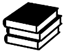 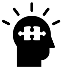 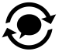 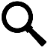 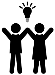 INVESTMENT: Student growth mindset is front-and-center. All students are willing and excited to take risks, share their thinking, and contribute meaningfully throughout all parts of the lesson. Students embrace challenge and work together to support the group’s learning.RIGOR of CONTENT / TASK: Students engage in a range of problems aligned to the content of the AF S&S and the college ready bar. It is insufficient for students to get the right answer – they must be able to explain how they got it and why it is correct.THINKING: Scholars spend ≥ 85% of the lesson engaging in math problems independently or with a partner. Facilitation of discourse is leveraged as a means of helping students process new information, explore patterns and structures as they emerge, and share variations in solution methods in order to strengthen their understanding of the content.FEEDBACK: Students receive individual and whole group feedback to deepen their conceptual understanding. Feedback is used as a means of progress monitoring to inform individual or whole group debriefs of common misunderstandings or to extend student thinking during the discussion.FOCUS: Students sustain focus and strong scholar habits during partner work time, class discussion and independent work time. There is a sense of ownership over their learning, pushing themselves by asking and answering questions and supporting and leveraging their peers throughout the lesson.INVESTMENT: Student growth mindset is front-and-center. All students are willing and excited to take risks, share their thinking, and contribute meaningfully throughout all parts of the lesson. Students embrace challenge and work together to support the group’s learning.RIGOR of CONTENT / TASK: Students engage in a range of problems aligned to the content of the AF S&S and the college ready bar. It is insufficient for students to get the right answer – they must be able to explain how they got it and why it is correct.THINKING: Scholars spend ≥ 85% of the lesson engaging in math problems independently or with a partner. Facilitation of discourse is leveraged as a means of helping students process new information, explore patterns and structures as they emerge, and share variations in solution methods in order to strengthen their understanding of the content.FEEDBACK: Students receive individual and whole group feedback to deepen their conceptual understanding. Feedback is used as a means of progress monitoring to inform individual or whole group debriefs of common misunderstandings or to extend student thinking during the discussion.FOCUS: Students sustain focus and strong scholar habits during partner work time, class discussion and independent work time. There is a sense of ownership over their learning, pushing themselves by asking and answering questions and supporting and leveraging their peers throughout the lesson.INVESTMENT: Student growth mindset is front-and-center. All students are willing and excited to take risks, share their thinking, and contribute meaningfully throughout all parts of the lesson. Students embrace challenge and work together to support the group’s learning.RIGOR of CONTENT / TASK: Students engage in a range of problems aligned to the content of the AF S&S and the college ready bar. It is insufficient for students to get the right answer – they must be able to explain how they got it and why it is correct.THINKING: Scholars spend ≥ 85% of the lesson engaging in math problems independently or with a partner. Facilitation of discourse is leveraged as a means of helping students process new information, explore patterns and structures as they emerge, and share variations in solution methods in order to strengthen their understanding of the content.FEEDBACK: Students receive individual and whole group feedback to deepen their conceptual understanding. Feedback is used as a means of progress monitoring to inform individual or whole group debriefs of common misunderstandings or to extend student thinking during the discussion.FOCUS: Students sustain focus and strong scholar habits during partner work time, class discussion and independent work time. There is a sense of ownership over their learning, pushing themselves by asking and answering questions and supporting and leveraging their peers throughout the lesson.INVESTMENT: Student growth mindset is front-and-center. All students are willing and excited to take risks, share their thinking, and contribute meaningfully throughout all parts of the lesson. Students embrace challenge and work together to support the group’s learning.RIGOR of CONTENT / TASK: Students engage in a range of problems aligned to the content of the AF S&S and the college ready bar. It is insufficient for students to get the right answer – they must be able to explain how they got it and why it is correct.THINKING: Scholars spend ≥ 85% of the lesson engaging in math problems independently or with a partner. Facilitation of discourse is leveraged as a means of helping students process new information, explore patterns and structures as they emerge, and share variations in solution methods in order to strengthen their understanding of the content.FEEDBACK: Students receive individual and whole group feedback to deepen their conceptual understanding. Feedback is used as a means of progress monitoring to inform individual or whole group debriefs of common misunderstandings or to extend student thinking during the discussion.FOCUS: Students sustain focus and strong scholar habits during partner work time, class discussion and independent work time. There is a sense of ownership over their learning, pushing themselves by asking and answering questions and supporting and leveraging their peers throughout the lesson.INVESTMENT: Student growth mindset is front-and-center. All students are willing and excited to take risks, share their thinking, and contribute meaningfully throughout all parts of the lesson. Students embrace challenge and work together to support the group’s learning.RIGOR of CONTENT / TASK: Students engage in a range of problems aligned to the content of the AF S&S and the college ready bar. It is insufficient for students to get the right answer – they must be able to explain how they got it and why it is correct.THINKING: Scholars spend ≥ 85% of the lesson engaging in math problems independently or with a partner. Facilitation of discourse is leveraged as a means of helping students process new information, explore patterns and structures as they emerge, and share variations in solution methods in order to strengthen their understanding of the content.FEEDBACK: Students receive individual and whole group feedback to deepen their conceptual understanding. Feedback is used as a means of progress monitoring to inform individual or whole group debriefs of common misunderstandings or to extend student thinking during the discussion.FOCUS: Students sustain focus and strong scholar habits during partner work time, class discussion and independent work time. There is a sense of ownership over their learning, pushing themselves by asking and answering questions and supporting and leveraging their peers throughout the lesson.INVESTMENT: Student growth mindset is front-and-center. All students are willing and excited to take risks, share their thinking, and contribute meaningfully throughout all parts of the lesson. Students embrace challenge and work together to support the group’s learning.RIGOR of CONTENT / TASK: Students engage in a range of problems aligned to the content of the AF S&S and the college ready bar. It is insufficient for students to get the right answer – they must be able to explain how they got it and why it is correct.THINKING: Scholars spend ≥ 85% of the lesson engaging in math problems independently or with a partner. Facilitation of discourse is leveraged as a means of helping students process new information, explore patterns and structures as they emerge, and share variations in solution methods in order to strengthen their understanding of the content.FEEDBACK: Students receive individual and whole group feedback to deepen their conceptual understanding. Feedback is used as a means of progress monitoring to inform individual or whole group debriefs of common misunderstandings or to extend student thinking during the discussion.FOCUS: Students sustain focus and strong scholar habits during partner work time, class discussion and independent work time. There is a sense of ownership over their learning, pushing themselves by asking and answering questions and supporting and leveraging their peers throughout the lesson.Time StampsResponse to Exit Ticket DataResponse to Exit Ticket DataResponse to Exit Ticket DataMixed PracticeMixed PracticeDiscussionMixed Practice Continued Time Stamps20 min20 min20 min10 min10 min5 min10 minWhyHow LongHow LongWhat HappensWhat HappensMarkers of ExcellenceMarkers of ExcellenceMarkers of ExcellenceResponse to Weekly Data: Opportunity to address weekly exit ticket data through individualized or whole group support 20 min20 minT determines structure based on data that may include one or all of the following:Small/Whole group Error Analysis Re-teach (see Error Analysis Re-teach FOI for more details on structure)Individual (or partner) exit ticket re-doPartner extension workT gives clear directions for the work time, including what each student is working on, the necessary materials, and expected outcomesSs engage in a re-teach lesson, re-do or extension based on need T closes out component with a character shout-out and transitions students to Mixed PracticeT determines structure based on data that may include one or all of the following:Small/Whole group Error Analysis Re-teach (see Error Analysis Re-teach FOI for more details on structure)Individual (or partner) exit ticket re-doPartner extension workT gives clear directions for the work time, including what each student is working on, the necessary materials, and expected outcomesSs engage in a re-teach lesson, re-do or extension based on need T closes out component with a character shout-out and transitions students to Mixed PracticeT has uses data to strategically inform the structured response, ensuring that the time is differentiated based on need Materials have been organized in an efficient way to distributeSs tables (or desks) are organized in the most effective way for them to do the mathSs are on task 100% of the work timeT and Ss actions reflect a growth mindset resulting in students willingness to take risks, reflect on one’s own thinking, support and refute classmates’ thinking and ask questions T has uses data to strategically inform the structured response, ensuring that the time is differentiated based on need Materials have been organized in an efficient way to distributeSs tables (or desks) are organized in the most effective way for them to do the mathSs are on task 100% of the work timeT and Ss actions reflect a growth mindset resulting in students willingness to take risks, reflect on one’s own thinking, support and refute classmates’ thinking and ask questions T has uses data to strategically inform the structured response, ensuring that the time is differentiated based on need Materials have been organized in an efficient way to distributeSs tables (or desks) are organized in the most effective way for them to do the mathSs are on task 100% of the work timeT and Ss actions reflect a growth mindset resulting in students willingness to take risks, reflect on one’s own thinking, support and refute classmates’ thinking and ask questions Mixed Practice: Students practice targeted review independently20 min20 minT distributes materials and gives directions for independent work timeSs complete IP following the school wide expectations for work time T circulates with pen, completed version of CR, and tracker in hand noting struggling students and difficult questions and giving praise and encouragement (compliance, hard work, specific math thinking)Ss show strong stamina habits, showing work, double checking and correcting work marked by the teacherT intervenes for 15-30 seconds with individuals to clarify partial misunderstandings and to give feedback on paperT distributes materials and gives directions for independent work timeSs complete IP following the school wide expectations for work time T circulates with pen, completed version of CR, and tracker in hand noting struggling students and difficult questions and giving praise and encouragement (compliance, hard work, specific math thinking)Ss show strong stamina habits, showing work, double checking and correcting work marked by the teacherT intervenes for 15-30 seconds with individuals to clarify partial misunderstandings and to give feedback on paperT has planned the highest leverage problems at various levels of rigor given the S&S and their data. T has the completed mixed practice in hand in order to ensure efficiency of feedback Ss are capable of practicing the problems with little to no instruction from the teacher Ss are on task 100% of the work timeSs show persistence through focused and uninterrupted work time and seek help appropriately, only after attempting to make sense of the work on their ownSs react positively and with urgency to teacher feedback T has planned the highest leverage problems at various levels of rigor given the S&S and their data. T has the completed mixed practice in hand in order to ensure efficiency of feedback Ss are capable of practicing the problems with little to no instruction from the teacher Ss are on task 100% of the work timeSs show persistence through focused and uninterrupted work time and seek help appropriately, only after attempting to make sense of the work on their ownSs react positively and with urgency to teacher feedback T has planned the highest leverage problems at various levels of rigor given the S&S and their data. T has the completed mixed practice in hand in order to ensure efficiency of feedback Ss are capable of practicing the problems with little to no instruction from the teacher Ss are on task 100% of the work timeSs show persistence through focused and uninterrupted work time and seek help appropriately, only after attempting to make sense of the work on their ownSs react positively and with urgency to teacher feedback Discussion: Students discuss one problem and common misconceptions or various solution strategies used5 min5 minT leads a discussion mid-practice about a specific problem based on data collected throughout work time T uses one of the following approaches based on data:Approach #1: Exemplar responseCalling on student with correct response and a strategy that meets the needs of most studentsAsking Qs to CFU both concept and proceduresQuickly re-CFUing by changing numbers or having students synthesize key learningApproach #2: Common MisconceptionShow calling a common errorPrompting students to name the errorQuickly re-CFUing by changing numbers or having students synthesize key learningT leads a discussion mid-practice about a specific problem based on data collected throughout work time T uses one of the following approaches based on data:Approach #1: Exemplar responseCalling on student with correct response and a strategy that meets the needs of most studentsAsking Qs to CFU both concept and proceduresQuickly re-CFUing by changing numbers or having students synthesize key learningApproach #2: Common MisconceptionShow calling a common errorPrompting students to name the errorQuickly re-CFUing by changing numbers or having students synthesize key learningT uses high ratio moves to increase engagement and heavy lifting (i.e. everybody writes, turn and talk, cold call, whole class CFU).T and Ss actions reflect a growth mindset resulting in students willingness to take risks, reflect on one’s own thinking, support and refute classmates’ thinking and ask questions Ss defend or refute their own and their peer’s answers orally with evidence to support their claimsT uses high ratio moves to increase engagement and heavy lifting (i.e. everybody writes, turn and talk, cold call, whole class CFU).T and Ss actions reflect a growth mindset resulting in students willingness to take risks, reflect on one’s own thinking, support and refute classmates’ thinking and ask questions Ss defend or refute their own and their peer’s answers orally with evidence to support their claimsT uses high ratio moves to increase engagement and heavy lifting (i.e. everybody writes, turn and talk, cold call, whole class CFU).T and Ss actions reflect a growth mindset resulting in students willingness to take risks, reflect on one’s own thinking, support and refute classmates’ thinking and ask questions Ss defend or refute their own and their peer’s answers orally with evidence to support their claimsNumber Strings: Fundamentals of InstructionNumber Strings: Fundamentals of InstructionNumber Strings: Fundamentals of InstructionNumber Strings: Fundamentals of InstructionNumber Strings: Fundamentals of InstructionNumber Strings: Fundamentals of InstructionNumber Strings: Fundamentals of InstructionPurposeTo engage in grade level appropriate mental math in order to authentically build stronger number sense and develop fluency over time.To engage in grade level appropriate mental math in order to authentically build stronger number sense and develop fluency over time.To engage in grade level appropriate mental math in order to authentically build stronger number sense and develop fluency over time.To engage in grade level appropriate mental math in order to authentically build stronger number sense and develop fluency over time.To engage in grade level appropriate mental math in order to authentically build stronger number sense and develop fluency over time.To engage in grade level appropriate mental math in order to authentically build stronger number sense and develop fluency over time.Must HavesINVESTMENT: Student growth mindset is front-and-center. All students are willing and excited to take risks, share their thinking, and contribute meaningfully throughout all parts of the lesson. Students embrace challenge and work together to support the group’s learning.RIGOR of CONTENT / TASK: Students use what they know to apply logical and flexible thinking to approach each string. Each string is chosen to maximize thinking and discourse around key mathematical ideas that support fluency with calculations. Students share their thinking process and connect a range of approaches.THINKING: Facilitation of discourse is leveraged as a means of helping students process new information, explore patterns and structures as they emerge, and share variations in solution methods in order to strengthen their understanding of the content.FEEDBACK: Students receive individual and whole group feedback to deepen their conceptual understanding and to ensure they meet the standards for oral explanation. Feedback is used as a means of progress monitoring to inform whole group debriefs to extend student thinking.FOCUS: Students sustain focus and strong scholar habits during partner work time, class discussion and independent work time. There is a sense of ownership over their learning, pushing themselves by asking and answering questions and supporting and leveraging their peers throughout the lesson.INVESTMENT: Student growth mindset is front-and-center. All students are willing and excited to take risks, share their thinking, and contribute meaningfully throughout all parts of the lesson. Students embrace challenge and work together to support the group’s learning.RIGOR of CONTENT / TASK: Students use what they know to apply logical and flexible thinking to approach each string. Each string is chosen to maximize thinking and discourse around key mathematical ideas that support fluency with calculations. Students share their thinking process and connect a range of approaches.THINKING: Facilitation of discourse is leveraged as a means of helping students process new information, explore patterns and structures as they emerge, and share variations in solution methods in order to strengthen their understanding of the content.FEEDBACK: Students receive individual and whole group feedback to deepen their conceptual understanding and to ensure they meet the standards for oral explanation. Feedback is used as a means of progress monitoring to inform whole group debriefs to extend student thinking.FOCUS: Students sustain focus and strong scholar habits during partner work time, class discussion and independent work time. There is a sense of ownership over their learning, pushing themselves by asking and answering questions and supporting and leveraging their peers throughout the lesson.INVESTMENT: Student growth mindset is front-and-center. All students are willing and excited to take risks, share their thinking, and contribute meaningfully throughout all parts of the lesson. Students embrace challenge and work together to support the group’s learning.RIGOR of CONTENT / TASK: Students use what they know to apply logical and flexible thinking to approach each string. Each string is chosen to maximize thinking and discourse around key mathematical ideas that support fluency with calculations. Students share their thinking process and connect a range of approaches.THINKING: Facilitation of discourse is leveraged as a means of helping students process new information, explore patterns and structures as they emerge, and share variations in solution methods in order to strengthen their understanding of the content.FEEDBACK: Students receive individual and whole group feedback to deepen their conceptual understanding and to ensure they meet the standards for oral explanation. Feedback is used as a means of progress monitoring to inform whole group debriefs to extend student thinking.FOCUS: Students sustain focus and strong scholar habits during partner work time, class discussion and independent work time. There is a sense of ownership over their learning, pushing themselves by asking and answering questions and supporting and leveraging their peers throughout the lesson.INVESTMENT: Student growth mindset is front-and-center. All students are willing and excited to take risks, share their thinking, and contribute meaningfully throughout all parts of the lesson. Students embrace challenge and work together to support the group’s learning.RIGOR of CONTENT / TASK: Students use what they know to apply logical and flexible thinking to approach each string. Each string is chosen to maximize thinking and discourse around key mathematical ideas that support fluency with calculations. Students share their thinking process and connect a range of approaches.THINKING: Facilitation of discourse is leveraged as a means of helping students process new information, explore patterns and structures as they emerge, and share variations in solution methods in order to strengthen their understanding of the content.FEEDBACK: Students receive individual and whole group feedback to deepen their conceptual understanding and to ensure they meet the standards for oral explanation. Feedback is used as a means of progress monitoring to inform whole group debriefs to extend student thinking.FOCUS: Students sustain focus and strong scholar habits during partner work time, class discussion and independent work time. There is a sense of ownership over their learning, pushing themselves by asking and answering questions and supporting and leveraging their peers throughout the lesson.INVESTMENT: Student growth mindset is front-and-center. All students are willing and excited to take risks, share their thinking, and contribute meaningfully throughout all parts of the lesson. Students embrace challenge and work together to support the group’s learning.RIGOR of CONTENT / TASK: Students use what they know to apply logical and flexible thinking to approach each string. Each string is chosen to maximize thinking and discourse around key mathematical ideas that support fluency with calculations. Students share their thinking process and connect a range of approaches.THINKING: Facilitation of discourse is leveraged as a means of helping students process new information, explore patterns and structures as they emerge, and share variations in solution methods in order to strengthen their understanding of the content.FEEDBACK: Students receive individual and whole group feedback to deepen their conceptual understanding and to ensure they meet the standards for oral explanation. Feedback is used as a means of progress monitoring to inform whole group debriefs to extend student thinking.FOCUS: Students sustain focus and strong scholar habits during partner work time, class discussion and independent work time. There is a sense of ownership over their learning, pushing themselves by asking and answering questions and supporting and leveraging their peers throughout the lesson.Time StampsPresent the ProblemPresent the ProblemPresent the ProblemApply the StrategyApply the StrategyClosingTime Stamps5 min5 min5 min8 min8 min2 minWhyHow LongHow LongWhat HappensWhat HappensMarkers of ExcellenceMarkers of ExcellencePresent the Problem: Develop initial understanding of the concept associated the number string for the day 5 min5 minT poses the initial problem and asks student to solve mentally, putting a thumb up against their chest when they think they have an answerT waits until most students have an answer, reminding students that speed is not necessary T poses a TT, asking students to share with a heterogeneous partner their answer and how they got it: ex. “I got ___. I figured it out by ___.”Ss are actively engaged in discussion, agreeing / disagreeing with their peer and following school wide expectations for TTsT “hunts” for strategies aligned to the “math behind the string” for the day T calls on 2-3 students to share their answer and how they got it while charting the strategy exactly as the student describes Ss participate in class discussion by sharing strategies and understandings related to the problem, asking questions and responding to their classmatesT asks students to restate / explain key concept or strategy through a TT – “How did ___ solve this problem again?”T marks the key concept or strategy before moving on to additional problems: ex. “Wow – there are a lot of ways you might have used to solve this problem. For this next one, I want us to see if we can use ____’s strategy.” T poses the initial problem and asks student to solve mentally, putting a thumb up against their chest when they think they have an answerT waits until most students have an answer, reminding students that speed is not necessary T poses a TT, asking students to share with a heterogeneous partner their answer and how they got it: ex. “I got ___. I figured it out by ___.”Ss are actively engaged in discussion, agreeing / disagreeing with their peer and following school wide expectations for TTsT “hunts” for strategies aligned to the “math behind the string” for the day T calls on 2-3 students to share their answer and how they got it while charting the strategy exactly as the student describes Ss participate in class discussion by sharing strategies and understandings related to the problem, asking questions and responding to their classmatesT asks students to restate / explain key concept or strategy through a TT – “How did ___ solve this problem again?”T marks the key concept or strategy before moving on to additional problems: ex. “Wow – there are a lot of ways you might have used to solve this problem. For this next one, I want us to see if we can use ____’s strategy.” T has a clear vision for the “math behind the string” and is able to use that to inform student strategies to share, as well as to mark the concept before moving on to additional problemsT has an effective system for charting student strategies in a way that is accessible both visually and conceptually for the rest of the groupT values a wide range of strategies and celebrates and encourages flexible thinking at all times Ss consistently tell their answer in addition to how they got it (their strategy) through clear and precise explanations T only interrupts to clarify student explanation or engage the groupSs discuss and explain strategies, connections and reflections, consistently using evidence to support their claimsT has a clear vision for the “math behind the string” and is able to use that to inform student strategies to share, as well as to mark the concept before moving on to additional problemsT has an effective system for charting student strategies in a way that is accessible both visually and conceptually for the rest of the groupT values a wide range of strategies and celebrates and encourages flexible thinking at all times Ss consistently tell their answer in addition to how they got it (their strategy) through clear and precise explanations T only interrupts to clarify student explanation or engage the groupSs discuss and explain strategies, connections and reflections, consistently using evidence to support their claimsApply the Strategy: Students engage in more at-bats to apply the concept behind the string8 min8 minT poses 2-3 more problems, asking student to solve mentally, putting a thumb up against their chest when they think they have an answerT waits until most students have an answer, reminding students that speed is not necessary T poses a TT, asking students to share with a heterogeneous partner their answer and how they got itSs are actively engage in discussion, agreeing / disagreeing with their peer and following school wide expectations for TTsT “hunts” for strategies aligned to the previously highlighted strategy and gathers data students’ ability to success apply it T calls on 2-3 students to share their answer and how they got it while charting the strategy exactly as the student describes Ss participate in class discussion by sharing strategies and understandings related to the problem, asking questions and responding to their classmatesT poses 2-3 more problems, asking student to solve mentally, putting a thumb up against their chest when they think they have an answerT waits until most students have an answer, reminding students that speed is not necessary T poses a TT, asking students to share with a heterogeneous partner their answer and how they got itSs are actively engage in discussion, agreeing / disagreeing with their peer and following school wide expectations for TTsT “hunts” for strategies aligned to the previously highlighted strategy and gathers data students’ ability to success apply it T calls on 2-3 students to share their answer and how they got it while charting the strategy exactly as the student describes Ss participate in class discussion by sharing strategies and understandings related to the problem, asking questions and responding to their classmatesT has a clear vision for the “math behind the string” and is able to use that to inform student strategies to share, as well as to mark the concept before moving on to additional problemsT has an effective system for charting student strategies in a way that is accessible both visually and conceptually for the rest of the groupT values a wide range of strategies and celebrates and encourages flexible thinking at all times Ss consistently tell their answer in addition to how they got it (their strategy) through clear and precise explanations T only interrupts to clarify student explanation or engage the groupSs discuss and explain strategies, connections and reflections, consistently using evidence to support their claimsT has a clear vision for the “math behind the string” and is able to use that to inform student strategies to share, as well as to mark the concept before moving on to additional problemsT has an effective system for charting student strategies in a way that is accessible both visually and conceptually for the rest of the groupT values a wide range of strategies and celebrates and encourages flexible thinking at all times Ss consistently tell their answer in addition to how they got it (their strategy) through clear and precise explanations T only interrupts to clarify student explanation or engage the groupSs discuss and explain strategies, connections and reflections, consistently using evidence to support their claimsClosing: Consolidate the learning and how they may apply it moving forward2 min2 minT restates the key concept or strategy applied to the numbers strings for the day, referring to the charted workSs engage in a consolidate the learning TT where they name the concept or strategies for the day and solidify key pointsT names when students might apply their learning next: ex. “We are going to practice this strategy some more tomorrow during our math talks” or “I want you to keep this strategy in mind when we get to math class later today!”T restates the key concept or strategy applied to the numbers strings for the day, referring to the charted workSs engage in a consolidate the learning TT where they name the concept or strategies for the day and solidify key pointsT names when students might apply their learning next: ex. “We are going to practice this strategy some more tomorrow during our math talks” or “I want you to keep this strategy in mind when we get to math class later today!”TT question is clear and connected to the key concepts or strategies, requiring all students to restate and solidify their learning TT question is clear and connected to the key concepts or strategies, requiring all students to restate and solidify their learning Error Analysis Re-teach: Fundamentals of InstructionError Analysis Re-teach: Fundamentals of InstructionError Analysis Re-teach: Fundamentals of InstructionError Analysis Re-teach: Fundamentals of InstructionError Analysis Re-teach: Fundamentals of InstructionError Analysis Re-teach: Fundamentals of InstructionError Analysis Re-teach: Fundamentals of InstructionPurposeTo allow students to analyze and discuss student errors and misconceptions in order to build deeper understanding of the concepts.Lessons are devoted to concepts and skills for which students have previously demonstrated unacceptable levels of mastery (<65%).To allow students to analyze and discuss student errors and misconceptions in order to build deeper understanding of the concepts.Lessons are devoted to concepts and skills for which students have previously demonstrated unacceptable levels of mastery (<65%).To allow students to analyze and discuss student errors and misconceptions in order to build deeper understanding of the concepts.Lessons are devoted to concepts and skills for which students have previously demonstrated unacceptable levels of mastery (<65%).To allow students to analyze and discuss student errors and misconceptions in order to build deeper understanding of the concepts.Lessons are devoted to concepts and skills for which students have previously demonstrated unacceptable levels of mastery (<65%).To allow students to analyze and discuss student errors and misconceptions in order to build deeper understanding of the concepts.Lessons are devoted to concepts and skills for which students have previously demonstrated unacceptable levels of mastery (<65%).To allow students to analyze and discuss student errors and misconceptions in order to build deeper understanding of the concepts.Lessons are devoted to concepts and skills for which students have previously demonstrated unacceptable levels of mastery (<65%).Must HavesINVESTMENT: Student growth mindset is front-and-center. All students are willing and excited to take risks, share their thinking, and contribute meaningfully throughout all parts of the lesson. Students embrace challenge and work together to support the group’s learning.RIGOR of CONTENT / TASK: Students use what they know to analyze and critique student work – both explaining why a piece of work is correct and why a piece is incorrect, naming the point of error. The student work is chosen to maximize thinking and discourse around the key mathematical ideas and chosen growth area. Throughout the class time students are engaged in problems aligned to the growth area and AF S&S and the college ready bar. THINKING: Scholars spend ≥ 85% of the lesson engaging in math problems independently or with a partner. Facilitation of discourse is leveraged as a means of helping students make sense of content where there were previous misconceptions.FEEDBACK: Students receive individual and whole group feedback to deepen their conceptual understanding and to ensure they meet the standards for oral and written work. Feedback is used as a means of progress monitoring to inform individual or whole group debriefs during the error analysis.FOCUS: Students sustain focus and strong scholar habits during partner work time, class discussion and independent work time. There is a sense of ownership over their learning, pushing themselves by asking and answering questions and supporting and leveraging their peers throughout the lesson.INVESTMENT: Student growth mindset is front-and-center. All students are willing and excited to take risks, share their thinking, and contribute meaningfully throughout all parts of the lesson. Students embrace challenge and work together to support the group’s learning.RIGOR of CONTENT / TASK: Students use what they know to analyze and critique student work – both explaining why a piece of work is correct and why a piece is incorrect, naming the point of error. The student work is chosen to maximize thinking and discourse around the key mathematical ideas and chosen growth area. Throughout the class time students are engaged in problems aligned to the growth area and AF S&S and the college ready bar. THINKING: Scholars spend ≥ 85% of the lesson engaging in math problems independently or with a partner. Facilitation of discourse is leveraged as a means of helping students make sense of content where there were previous misconceptions.FEEDBACK: Students receive individual and whole group feedback to deepen their conceptual understanding and to ensure they meet the standards for oral and written work. Feedback is used as a means of progress monitoring to inform individual or whole group debriefs during the error analysis.FOCUS: Students sustain focus and strong scholar habits during partner work time, class discussion and independent work time. There is a sense of ownership over their learning, pushing themselves by asking and answering questions and supporting and leveraging their peers throughout the lesson.INVESTMENT: Student growth mindset is front-and-center. All students are willing and excited to take risks, share their thinking, and contribute meaningfully throughout all parts of the lesson. Students embrace challenge and work together to support the group’s learning.RIGOR of CONTENT / TASK: Students use what they know to analyze and critique student work – both explaining why a piece of work is correct and why a piece is incorrect, naming the point of error. The student work is chosen to maximize thinking and discourse around the key mathematical ideas and chosen growth area. Throughout the class time students are engaged in problems aligned to the growth area and AF S&S and the college ready bar. THINKING: Scholars spend ≥ 85% of the lesson engaging in math problems independently or with a partner. Facilitation of discourse is leveraged as a means of helping students make sense of content where there were previous misconceptions.FEEDBACK: Students receive individual and whole group feedback to deepen their conceptual understanding and to ensure they meet the standards for oral and written work. Feedback is used as a means of progress monitoring to inform individual or whole group debriefs during the error analysis.FOCUS: Students sustain focus and strong scholar habits during partner work time, class discussion and independent work time. There is a sense of ownership over their learning, pushing themselves by asking and answering questions and supporting and leveraging their peers throughout the lesson.INVESTMENT: Student growth mindset is front-and-center. All students are willing and excited to take risks, share their thinking, and contribute meaningfully throughout all parts of the lesson. Students embrace challenge and work together to support the group’s learning.RIGOR of CONTENT / TASK: Students use what they know to analyze and critique student work – both explaining why a piece of work is correct and why a piece is incorrect, naming the point of error. The student work is chosen to maximize thinking and discourse around the key mathematical ideas and chosen growth area. Throughout the class time students are engaged in problems aligned to the growth area and AF S&S and the college ready bar. THINKING: Scholars spend ≥ 85% of the lesson engaging in math problems independently or with a partner. Facilitation of discourse is leveraged as a means of helping students make sense of content where there were previous misconceptions.FEEDBACK: Students receive individual and whole group feedback to deepen their conceptual understanding and to ensure they meet the standards for oral and written work. Feedback is used as a means of progress monitoring to inform individual or whole group debriefs during the error analysis.FOCUS: Students sustain focus and strong scholar habits during partner work time, class discussion and independent work time. There is a sense of ownership over their learning, pushing themselves by asking and answering questions and supporting and leveraging their peers throughout the lesson.INVESTMENT: Student growth mindset is front-and-center. All students are willing and excited to take risks, share their thinking, and contribute meaningfully throughout all parts of the lesson. Students embrace challenge and work together to support the group’s learning.RIGOR of CONTENT / TASK: Students use what they know to analyze and critique student work – both explaining why a piece of work is correct and why a piece is incorrect, naming the point of error. The student work is chosen to maximize thinking and discourse around the key mathematical ideas and chosen growth area. Throughout the class time students are engaged in problems aligned to the growth area and AF S&S and the college ready bar. THINKING: Scholars spend ≥ 85% of the lesson engaging in math problems independently or with a partner. Facilitation of discourse is leveraged as a means of helping students make sense of content where there were previous misconceptions.FEEDBACK: Students receive individual and whole group feedback to deepen their conceptual understanding and to ensure they meet the standards for oral and written work. Feedback is used as a means of progress monitoring to inform individual or whole group debriefs during the error analysis.FOCUS: Students sustain focus and strong scholar habits during partner work time, class discussion and independent work time. There is a sense of ownership over their learning, pushing themselves by asking and answering questions and supporting and leveraging their peers throughout the lesson.Time StampsFramingError AnalysisError AnalysisAligned Practice Aligned Practice Exit TicketTime Stamps2 min5-8 min5-8 min8-10 min8-10 min5 minWhyWhyHow LongWhat HappensWhat HappensMarkers of ExcellenceMarkers of ExcellenceFraming: Frame includes culture conversation about scores, importance of content, malleable intelligence, and perseveranceFraming: Frame includes culture conversation about scores, importance of content, malleable intelligence, and perseverance2 minT frames the days lesson with a reminder of the importance of learning from mistakes and the character skills / habits they hope to see today T frames the days lesson with a reminder of the importance of learning from mistakes and the character skills / habits they hope to see today T framing is authentically delivered in a way that will invest students and continue to build a culture of growth mindset around the mathematical work T framing is authentically delivered in a way that will invest students and continue to build a culture of growth mindset around the mathematical work Error Analysis: Student analyze an example and non-example in order to clarify misconceptions and deeper understanding   Error Analysis: Student analyze an example and non-example in order to clarify misconceptions and deeper understanding   5-8 minT places chosen student work under the document camera that targets misconception, errors and/or poorly shown work T poses TT: “Which student work is correct and how do you know?” Ss are engaged in analyzing work and explaining targeted growth area T “hunts” for responses and facilitates a discussion, prioritizing calling on kids who made a similar mistake but may have clarified their thinking through the TT T poses TT and facilitates discussion: “What should this student do in the future to not make mistakes like this again?”T poses TT to have Ss synthesize key learning from analysis T records on error-filled example and sets students up for independent work time with a reminder of what they should be thinking about as the work today (aligned to growth area)T places chosen student work under the document camera that targets misconception, errors and/or poorly shown work T poses TT: “Which student work is correct and how do you know?” Ss are engaged in analyzing work and explaining targeted growth area T “hunts” for responses and facilitates a discussion, prioritizing calling on kids who made a similar mistake but may have clarified their thinking through the TT T poses TT and facilitates discussion: “What should this student do in the future to not make mistakes like this again?”T poses TT to have Ss synthesize key learning from analysis T records on error-filled example and sets students up for independent work time with a reminder of what they should be thinking about as the work today (aligned to growth area)T has pre-identified the student work they will show based on targeted growth area (they may photocopy and include in student work packets)T has clear exemplar responses planned for TT questions and effectively “hunts” for responsesSs engage in a discussion that will result in clarified understanding of the targeted growth areaT and Ss actions reflect a growth mindset resulting in students willingness to take risks, reflect on one’s own thinking, support and refute classmates’ thinking and ask questionsT has pre-identified the student work they will show based on targeted growth area (they may photocopy and include in student work packets)T has clear exemplar responses planned for TT questions and effectively “hunts” for responsesSs engage in a discussion that will result in clarified understanding of the targeted growth areaT and Ss actions reflect a growth mindset resulting in students willingness to take risks, reflect on one’s own thinking, support and refute classmates’ thinking and ask questionsAligned Practice: Practice engages students in continued thinking about growth area through solving problems, analyzing work, and written explanationsAligned Practice: Practice engages students in continued thinking about growth area through solving problems, analyzing work, and written explanations8-10 minT circulates, pen-in-hand, giving feedback and collecting data The first minute: does everyone understand? Are they on task?Then, asking students the pre-planned CFU questions to intervene, challenge and extend individual student thinking as neededSs work independently, applying their learning from the Error Analysis T circulates, pen-in-hand, giving feedback and collecting data The first minute: does everyone understand? Are they on task?Then, asking students the pre-planned CFU questions to intervene, challenge and extend individual student thinking as neededSs work independently, applying their learning from the Error Analysis Materials have been organized in an efficient way to distributeT has the completed practice in order to ensure efficiency of feedbackSs tables (or desks) are organized in the most effective way for them to do the mathSs show persistence through focused and uninterrupted work time and seek help appropriately, only after attempting to make sense of the work on their ownMaterials have been organized in an efficient way to distributeT has the completed practice in order to ensure efficiency of feedbackSs tables (or desks) are organized in the most effective way for them to do the mathSs show persistence through focused and uninterrupted work time and seek help appropriately, only after attempting to make sense of the work on their ownExit Ticket: Assess student’s ability to solve problems involving previously misunderstood or misapplied concept or skill.Exit Ticket: Assess student’s ability to solve problems involving previously misunderstood or misapplied concept or skill.5 minT brings students back and shares out an exemplar piece of student work based on growth area (ideally a student who had made the mistake earlier) and celebrates learning from mistakes T distributes exit ticketSs independently complete the exit ticketT brings students back and shares out an exemplar piece of student work based on growth area (ideally a student who had made the mistake earlier) and celebrates learning from mistakes T distributes exit ticketSs independently complete the exit ticketDebrief is clear and concise, connected to the growth area and allowing adequate time for exit ticket completionS independently complete exit ticket independentlyDebrief is clear and concise, connected to the growth area and allowing adequate time for exit ticket completionS independently complete exit ticket independently